МІНІСТЕРСТВО ОСВІТИ І НАУКИ УКРАЇНИДЕРЖАВНИЙ УНІВЕРСИТЕТ «ЖИТОМИРСЬКА ПОЛІТЕХНІКА»Факультет комп’ютерно-інтегрованих технологій, мехатроніки і робототехніки Кафедра метрології та інформаційно-вимірювальної технікиПояснювальна запискадо комплексного курсового проекту«РОЗРОБКА КОМП'ЮТЕРИЗОВАНОЇ ІНФОРМАЦІЙНО- ВИМІРЮВАЛЬНОЇ СИСТЕМИ»Виконав: студент 4 курсу, групи ____Спеціальності: 152	«Метрологія та інформаційно-вимірювальна техніка»(шифр і назва напряму підготовки, спеціальності)(прізвище та ініціали)Керівник: 	завідувач кафедри МтаІВТ,	 доктор технічних наук, професор	  	Подчашинський Ю.О.	(посада, вчене звання, науковий ступінь, прізвище та ініціали)Оцінка:Члени комісії:  	(посада, вчене звання, науковий ступінь, прізвище та ініціали)м. Житомир – 2022 рік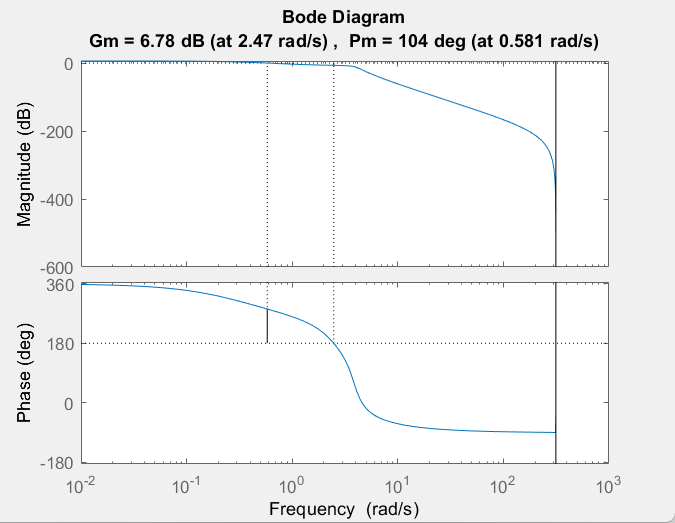 ЗМІСТстор АНОТАЦІЯ .........................................................................................	2ЗАВДАННЯ .........................................................................................	3ВСТУП .................................................................................................	5ПЕРЕДАТОЧНІ ФУНКЦІЇ СИСТЕМИ НА ОСНОВІ РУЧНОГО РОЗРАХУНКУ ...........................................................................................	6АНАЛІЗ	ПЕРЕДАТОЧНОЇ	ФУНКЦІЮ	ЗА	ДОПОМОГОЮ MATLAB .....................................................................................................	9СКЛАДАННЯ МАТЕМАТИЧНОЇ МОДЕЛІ СИСТЕМИ  В ПРОСТОРІ СТАНУ	11Метод зниження порядку похідної	11Метод перенесення похідних зі входу на вихід	12Метод послідовного інтегрування	13ПЕРЕТВОРЕННЯ МОДЕЛІ У МОДЕЛЬ ПРОСТОРУ СТАНУ ТА МОДЕЛЬ У ФОРМІ НУЛЬ-ПОЛЮСУ	16ПОБУДОВА	ПЕРЕХІДНОЇ	ТА	ІМПУЛЬСНОЇ ХАРАКТЕРИСТИК САК ДЛЯ 3-Х ФОРМ ЗАПИСУ МОДЕЛЕЙ	17Передаточна САК у вигляді поліномів	17Передаточна САК у просторі стану	17Передаточна САК заданої у вигляді нулів та полюсів	18МОДЕЛЮВАННЯ	ПЕРЕХІДНОЇ ТА ІМПУЛЬСНОЇ ХАРАКТЕРИСТИК САК У ПРОГРАМНОМУ ПАКЕТІ SIMULINK … 19 7.	ОЦІНКА СТІЙКОСТІ САК	208.	РЕАЛІЗАЦІЯ САК НА МІКРОПРОЦЕСОРІ	21ВИСНОВОК	24СПИСОК ВИКОРИСТАНИХ ДЖЕРЕЛ	25ЗМІСТстор АНОТАЦІЯ .........................................................................................	2ЗАВДАННЯ .........................................................................................	3ВСТУП .................................................................................................	5ПЕРЕДАТОЧНІ ФУНКЦІЇ СИСТЕМИ НА ОСНОВІ РУЧНОГО РОЗРАХУНКУ ...........................................................................................	6АНАЛІЗ	ПЕРЕДАТОЧНОЇ	ФУНКЦІЮ	ЗА	ДОПОМОГОЮ MATLAB .....................................................................................................	9СКЛАДАННЯ МАТЕМАТИЧНОЇ МОДЕЛІ СИСТЕМИ  В ПРОСТОРІ СТАНУ	11Метод зниження порядку похідної	11Метод перенесення похідних зі входу на вихід	12Метод послідовного інтегрування	13ПЕРЕТВОРЕННЯ МОДЕЛІ У МОДЕЛЬ ПРОСТОРУ СТАНУ ТА МОДЕЛЬ У ФОРМІ НУЛЬ-ПОЛЮСУ	16ПОБУДОВА	ПЕРЕХІДНОЇ	ТА	ІМПУЛЬСНОЇ ХАРАКТЕРИСТИК САК ДЛЯ 3-Х ФОРМ ЗАПИСУ МОДЕЛЕЙ	17Передаточна САК у вигляді поліномів	17Передаточна САК у просторі стану	17Передаточна САК заданої у вигляді нулів та полюсів	18МОДЕЛЮВАННЯ	ПЕРЕХІДНОЇ ТА ІМПУЛЬСНОЇ ХАРАКТЕРИСТИК САК У ПРОГРАМНОМУ ПАКЕТІ SIMULINK … 19 7.	ОЦІНКА СТІЙКОСТІ САК	208.	РЕАЛІЗАЦІЯ САК НА МІКРОПРОЦЕСОРІ	21ВИСНОВОК	24СПИСОК ВИКОРИСТАНИХ ДЖЕРЕЛ	25ЗМІСТстор АНОТАЦІЯ .........................................................................................	2ЗАВДАННЯ .........................................................................................	3ВСТУП .................................................................................................	5ПЕРЕДАТОЧНІ ФУНКЦІЇ СИСТЕМИ НА ОСНОВІ РУЧНОГО РОЗРАХУНКУ ...........................................................................................	6АНАЛІЗ	ПЕРЕДАТОЧНОЇ	ФУНКЦІЮ	ЗА	ДОПОМОГОЮ MATLAB .....................................................................................................	9СКЛАДАННЯ МАТЕМАТИЧНОЇ МОДЕЛІ СИСТЕМИ  В ПРОСТОРІ СТАНУ	11Метод зниження порядку похідної	11Метод перенесення похідних зі входу на вихід	12Метод послідовного інтегрування	13ПЕРЕТВОРЕННЯ МОДЕЛІ У МОДЕЛЬ ПРОСТОРУ СТАНУ ТА МОДЕЛЬ У ФОРМІ НУЛЬ-ПОЛЮСУ	16ПОБУДОВА	ПЕРЕХІДНОЇ	ТА	ІМПУЛЬСНОЇ ХАРАКТЕРИСТИК САК ДЛЯ 3-Х ФОРМ ЗАПИСУ МОДЕЛЕЙ	17Передаточна САК у вигляді поліномів	17Передаточна САК у просторі стану	17Передаточна САК заданої у вигляді нулів та полюсів	18МОДЕЛЮВАННЯ	ПЕРЕХІДНОЇ ТА ІМПУЛЬСНОЇ ХАРАКТЕРИСТИК САК У ПРОГРАМНОМУ ПАКЕТІ SIMULINK … 19 7.	ОЦІНКА СТІЙКОСТІ САК	208.	РЕАЛІЗАЦІЯ САК НА МІКРОПРОЦЕСОРІ	21ВИСНОВОК	24СПИСОК ВИКОРИСТАНИХ ДЖЕРЕЛ	25ЗМІСТстор АНОТАЦІЯ .........................................................................................	2ЗАВДАННЯ .........................................................................................	3ВСТУП .................................................................................................	5ПЕРЕДАТОЧНІ ФУНКЦІЇ СИСТЕМИ НА ОСНОВІ РУЧНОГО РОЗРАХУНКУ ...........................................................................................	6АНАЛІЗ	ПЕРЕДАТОЧНОЇ	ФУНКЦІЮ	ЗА	ДОПОМОГОЮ MATLAB .....................................................................................................	9СКЛАДАННЯ МАТЕМАТИЧНОЇ МОДЕЛІ СИСТЕМИ  В ПРОСТОРІ СТАНУ	11Метод зниження порядку похідної	11Метод перенесення похідних зі входу на вихід	12Метод послідовного інтегрування	13ПЕРЕТВОРЕННЯ МОДЕЛІ У МОДЕЛЬ ПРОСТОРУ СТАНУ ТА МОДЕЛЬ У ФОРМІ НУЛЬ-ПОЛЮСУ	16ПОБУДОВА	ПЕРЕХІДНОЇ	ТА	ІМПУЛЬСНОЇ ХАРАКТЕРИСТИК САК ДЛЯ 3-Х ФОРМ ЗАПИСУ МОДЕЛЕЙ	17Передаточна САК у вигляді поліномів	17Передаточна САК у просторі стану	17Передаточна САК заданої у вигляді нулів та полюсів	18МОДЕЛЮВАННЯ	ПЕРЕХІДНОЇ ТА ІМПУЛЬСНОЇ ХАРАКТЕРИСТИК САК У ПРОГРАМНОМУ ПАКЕТІ SIMULINK … 19 7.	ОЦІНКА СТІЙКОСТІ САК	208.	РЕАЛІЗАЦІЯ САК НА МІКРОПРОЦЕСОРІ	21ВИСНОВОК	24СПИСОК ВИКОРИСТАНИХ ДЖЕРЕЛ	25ЗМІСТстор АНОТАЦІЯ .........................................................................................	2ЗАВДАННЯ .........................................................................................	3ВСТУП .................................................................................................	5ПЕРЕДАТОЧНІ ФУНКЦІЇ СИСТЕМИ НА ОСНОВІ РУЧНОГО РОЗРАХУНКУ ...........................................................................................	6АНАЛІЗ	ПЕРЕДАТОЧНОЇ	ФУНКЦІЮ	ЗА	ДОПОМОГОЮ MATLAB .....................................................................................................	9СКЛАДАННЯ МАТЕМАТИЧНОЇ МОДЕЛІ СИСТЕМИ  В ПРОСТОРІ СТАНУ	11Метод зниження порядку похідної	11Метод перенесення похідних зі входу на вихід	12Метод послідовного інтегрування	13ПЕРЕТВОРЕННЯ МОДЕЛІ У МОДЕЛЬ ПРОСТОРУ СТАНУ ТА МОДЕЛЬ У ФОРМІ НУЛЬ-ПОЛЮСУ	16ПОБУДОВА	ПЕРЕХІДНОЇ	ТА	ІМПУЛЬСНОЇ ХАРАКТЕРИСТИК САК ДЛЯ 3-Х ФОРМ ЗАПИСУ МОДЕЛЕЙ	17Передаточна САК у вигляді поліномів	17Передаточна САК у просторі стану	17Передаточна САК заданої у вигляді нулів та полюсів	18МОДЕЛЮВАННЯ	ПЕРЕХІДНОЇ ТА ІМПУЛЬСНОЇ ХАРАКТЕРИСТИК САК У ПРОГРАМНОМУ ПАКЕТІ SIMULINK … 19 7.	ОЦІНКА СТІЙКОСТІ САК	208.	РЕАЛІЗАЦІЯ САК НА МІКРОПРОЦЕСОРІ	21ВИСНОВОК	24СПИСОК ВИКОРИСТАНИХ ДЖЕРЕЛ	25ЗМІСТстор АНОТАЦІЯ .........................................................................................	2ЗАВДАННЯ .........................................................................................	3ВСТУП .................................................................................................	5ПЕРЕДАТОЧНІ ФУНКЦІЇ СИСТЕМИ НА ОСНОВІ РУЧНОГО РОЗРАХУНКУ ...........................................................................................	6АНАЛІЗ	ПЕРЕДАТОЧНОЇ	ФУНКЦІЮ	ЗА	ДОПОМОГОЮ MATLAB .....................................................................................................	9СКЛАДАННЯ МАТЕМАТИЧНОЇ МОДЕЛІ СИСТЕМИ  В ПРОСТОРІ СТАНУ	11Метод зниження порядку похідної	11Метод перенесення похідних зі входу на вихід	12Метод послідовного інтегрування	13ПЕРЕТВОРЕННЯ МОДЕЛІ У МОДЕЛЬ ПРОСТОРУ СТАНУ ТА МОДЕЛЬ У ФОРМІ НУЛЬ-ПОЛЮСУ	16ПОБУДОВА	ПЕРЕХІДНОЇ	ТА	ІМПУЛЬСНОЇ ХАРАКТЕРИСТИК САК ДЛЯ 3-Х ФОРМ ЗАПИСУ МОДЕЛЕЙ	17Передаточна САК у вигляді поліномів	17Передаточна САК у просторі стану	17Передаточна САК заданої у вигляді нулів та полюсів	18МОДЕЛЮВАННЯ	ПЕРЕХІДНОЇ ТА ІМПУЛЬСНОЇ ХАРАКТЕРИСТИК САК У ПРОГРАМНОМУ ПАКЕТІ SIMULINK … 19 7.	ОЦІНКА СТІЙКОСТІ САК	208.	РЕАЛІЗАЦІЯ САК НА МІКРОПРОЦЕСОРІ	21ВИСНОВОК	24СПИСОК ВИКОРИСТАНИХ ДЖЕРЕЛ	25ЗМІСТстор АНОТАЦІЯ .........................................................................................	2ЗАВДАННЯ .........................................................................................	3ВСТУП .................................................................................................	5ПЕРЕДАТОЧНІ ФУНКЦІЇ СИСТЕМИ НА ОСНОВІ РУЧНОГО РОЗРАХУНКУ ...........................................................................................	6АНАЛІЗ	ПЕРЕДАТОЧНОЇ	ФУНКЦІЮ	ЗА	ДОПОМОГОЮ MATLAB .....................................................................................................	9СКЛАДАННЯ МАТЕМАТИЧНОЇ МОДЕЛІ СИСТЕМИ  В ПРОСТОРІ СТАНУ	11Метод зниження порядку похідної	11Метод перенесення похідних зі входу на вихід	12Метод послідовного інтегрування	13ПЕРЕТВОРЕННЯ МОДЕЛІ У МОДЕЛЬ ПРОСТОРУ СТАНУ ТА МОДЕЛЬ У ФОРМІ НУЛЬ-ПОЛЮСУ	16ПОБУДОВА	ПЕРЕХІДНОЇ	ТА	ІМПУЛЬСНОЇ ХАРАКТЕРИСТИК САК ДЛЯ 3-Х ФОРМ ЗАПИСУ МОДЕЛЕЙ	17Передаточна САК у вигляді поліномів	17Передаточна САК у просторі стану	17Передаточна САК заданої у вигляді нулів та полюсів	18МОДЕЛЮВАННЯ	ПЕРЕХІДНОЇ ТА ІМПУЛЬСНОЇ ХАРАКТЕРИСТИК САК У ПРОГРАМНОМУ ПАКЕТІ SIMULINK … 19 7.	ОЦІНКА СТІЙКОСТІ САК	208.	РЕАЛІЗАЦІЯ САК НА МІКРОПРОЦЕСОРІ	21ВИСНОВОК	24СПИСОК ВИКОРИСТАНИХ ДЖЕРЕЛ	25ЗМІСТстор АНОТАЦІЯ .........................................................................................	2ЗАВДАННЯ .........................................................................................	3ВСТУП .................................................................................................	5ПЕРЕДАТОЧНІ ФУНКЦІЇ СИСТЕМИ НА ОСНОВІ РУЧНОГО РОЗРАХУНКУ ...........................................................................................	6АНАЛІЗ	ПЕРЕДАТОЧНОЇ	ФУНКЦІЮ	ЗА	ДОПОМОГОЮ MATLAB .....................................................................................................	9СКЛАДАННЯ МАТЕМАТИЧНОЇ МОДЕЛІ СИСТЕМИ  В ПРОСТОРІ СТАНУ	11Метод зниження порядку похідної	11Метод перенесення похідних зі входу на вихід	12Метод послідовного інтегрування	13ПЕРЕТВОРЕННЯ МОДЕЛІ У МОДЕЛЬ ПРОСТОРУ СТАНУ ТА МОДЕЛЬ У ФОРМІ НУЛЬ-ПОЛЮСУ	16ПОБУДОВА	ПЕРЕХІДНОЇ	ТА	ІМПУЛЬСНОЇ ХАРАКТЕРИСТИК САК ДЛЯ 3-Х ФОРМ ЗАПИСУ МОДЕЛЕЙ	17Передаточна САК у вигляді поліномів	17Передаточна САК у просторі стану	17Передаточна САК заданої у вигляді нулів та полюсів	18МОДЕЛЮВАННЯ	ПЕРЕХІДНОЇ ТА ІМПУЛЬСНОЇ ХАРАКТЕРИСТИК САК У ПРОГРАМНОМУ ПАКЕТІ SIMULINK … 19 7.	ОЦІНКА СТІЙКОСТІ САК	208.	РЕАЛІЗАЦІЯ САК НА МІКРОПРОЦЕСОРІ	21ВИСНОВОК	24СПИСОК ВИКОРИСТАНИХ ДЖЕРЕЛ	25ЗМІСТстор АНОТАЦІЯ .........................................................................................	2ЗАВДАННЯ .........................................................................................	3ВСТУП .................................................................................................	5ПЕРЕДАТОЧНІ ФУНКЦІЇ СИСТЕМИ НА ОСНОВІ РУЧНОГО РОЗРАХУНКУ ...........................................................................................	6АНАЛІЗ	ПЕРЕДАТОЧНОЇ	ФУНКЦІЮ	ЗА	ДОПОМОГОЮ MATLAB .....................................................................................................	9СКЛАДАННЯ МАТЕМАТИЧНОЇ МОДЕЛІ СИСТЕМИ  В ПРОСТОРІ СТАНУ	11Метод зниження порядку похідної	11Метод перенесення похідних зі входу на вихід	12Метод послідовного інтегрування	13ПЕРЕТВОРЕННЯ МОДЕЛІ У МОДЕЛЬ ПРОСТОРУ СТАНУ ТА МОДЕЛЬ У ФОРМІ НУЛЬ-ПОЛЮСУ	16ПОБУДОВА	ПЕРЕХІДНОЇ	ТА	ІМПУЛЬСНОЇ ХАРАКТЕРИСТИК САК ДЛЯ 3-Х ФОРМ ЗАПИСУ МОДЕЛЕЙ	17Передаточна САК у вигляді поліномів	17Передаточна САК у просторі стану	17Передаточна САК заданої у вигляді нулів та полюсів	18МОДЕЛЮВАННЯ	ПЕРЕХІДНОЇ ТА ІМПУЛЬСНОЇ ХАРАКТЕРИСТИК САК У ПРОГРАМНОМУ ПАКЕТІ SIMULINK … 19 7.	ОЦІНКА СТІЙКОСТІ САК	208.	РЕАЛІЗАЦІЯ САК НА МІКРОПРОЦЕСОРІ	21ВИСНОВОК	24СПИСОК ВИКОРИСТАНИХ ДЖЕРЕЛ	25ЗМІСТстор АНОТАЦІЯ .........................................................................................	2ЗАВДАННЯ .........................................................................................	3ВСТУП .................................................................................................	5ПЕРЕДАТОЧНІ ФУНКЦІЇ СИСТЕМИ НА ОСНОВІ РУЧНОГО РОЗРАХУНКУ ...........................................................................................	6АНАЛІЗ	ПЕРЕДАТОЧНОЇ	ФУНКЦІЮ	ЗА	ДОПОМОГОЮ MATLAB .....................................................................................................	9СКЛАДАННЯ МАТЕМАТИЧНОЇ МОДЕЛІ СИСТЕМИ  В ПРОСТОРІ СТАНУ	11Метод зниження порядку похідної	11Метод перенесення похідних зі входу на вихід	12Метод послідовного інтегрування	13ПЕРЕТВОРЕННЯ МОДЕЛІ У МОДЕЛЬ ПРОСТОРУ СТАНУ ТА МОДЕЛЬ У ФОРМІ НУЛЬ-ПОЛЮСУ	16ПОБУДОВА	ПЕРЕХІДНОЇ	ТА	ІМПУЛЬСНОЇ ХАРАКТЕРИСТИК САК ДЛЯ 3-Х ФОРМ ЗАПИСУ МОДЕЛЕЙ	17Передаточна САК у вигляді поліномів	17Передаточна САК у просторі стану	17Передаточна САК заданої у вигляді нулів та полюсів	18МОДЕЛЮВАННЯ	ПЕРЕХІДНОЇ ТА ІМПУЛЬСНОЇ ХАРАКТЕРИСТИК САК У ПРОГРАМНОМУ ПАКЕТІ SIMULINK … 19 7.	ОЦІНКА СТІЙКОСТІ САК	208.	РЕАЛІЗАЦІЯ САК НА МІКРОПРОЦЕСОРІ	21ВИСНОВОК	24СПИСОК ВИКОРИСТАНИХ ДЖЕРЕЛ	25ЗМІСТстор АНОТАЦІЯ .........................................................................................	2ЗАВДАННЯ .........................................................................................	3ВСТУП .................................................................................................	5ПЕРЕДАТОЧНІ ФУНКЦІЇ СИСТЕМИ НА ОСНОВІ РУЧНОГО РОЗРАХУНКУ ...........................................................................................	6АНАЛІЗ	ПЕРЕДАТОЧНОЇ	ФУНКЦІЮ	ЗА	ДОПОМОГОЮ MATLAB .....................................................................................................	9СКЛАДАННЯ МАТЕМАТИЧНОЇ МОДЕЛІ СИСТЕМИ  В ПРОСТОРІ СТАНУ	11Метод зниження порядку похідної	11Метод перенесення похідних зі входу на вихід	12Метод послідовного інтегрування	13ПЕРЕТВОРЕННЯ МОДЕЛІ У МОДЕЛЬ ПРОСТОРУ СТАНУ ТА МОДЕЛЬ У ФОРМІ НУЛЬ-ПОЛЮСУ	16ПОБУДОВА	ПЕРЕХІДНОЇ	ТА	ІМПУЛЬСНОЇ ХАРАКТЕРИСТИК САК ДЛЯ 3-Х ФОРМ ЗАПИСУ МОДЕЛЕЙ	17Передаточна САК у вигляді поліномів	17Передаточна САК у просторі стану	17Передаточна САК заданої у вигляді нулів та полюсів	18МОДЕЛЮВАННЯ	ПЕРЕХІДНОЇ ТА ІМПУЛЬСНОЇ ХАРАКТЕРИСТИК САК У ПРОГРАМНОМУ ПАКЕТІ SIMULINK … 19 7.	ОЦІНКА СТІЙКОСТІ САК	208.	РЕАЛІЗАЦІЯ САК НА МІКРОПРОЦЕСОРІ	21ВИСНОВОК	24СПИСОК ВИКОРИСТАНИХ ДЖЕРЕЛ	25МММТ.470.004.004 – ПЗМММТ.470.004.004 – ПЗМММТ.470.004.004 – ПЗМММТ.470.004.004 – ПЗМММТ.470.004.004 – ПЗМММТ.470.004.004 – ПЗМММТ.470.004.004 – ПЗМММТ.470.004.004 – ПЗМММТ.470.004.004 – ПЗМММТ.470.004.004 – ПЗМММТ.470.004.004 – ПЗМММТ.470.004.004 – ПЗВимЛист№ докум.ПідписДатаМММТ.470.004.004 – ПЗМММТ.470.004.004 – ПЗМММТ.470.004.004 – ПЗМММТ.470.004.004 – ПЗМММТ.470.004.004 – ПЗМММТ.470.004.004 – ПЗРозроб.Розроб.Розробка комп'ютеризованої інформаційно-вимірювальної системиПояснювальна запискаЛіт.Літ.Літ.ЛистЛистівПеревір.Перевір.Подчашинський Ю.Розробка комп'ютеризованої інформаційно-вимірювальної системиПояснювальна записка125Реценз.Реценз.Розробка комп'ютеризованої інформаційно-вимірювальної системиПояснювальна запискаДержавний університет«Житомирська політехніка», гр. _______Державний університет«Житомирська політехніка», гр. _______Державний університет«Житомирська політехніка», гр. _______Державний університет«Житомирська політехніка», гр. _______Державний університет«Житомирська політехніка», гр. _______Н. Контр.Н. Контр.Розробка комп'ютеризованої інформаційно-вимірювальної системиПояснювальна запискаДержавний університет«Житомирська політехніка», гр. _______Державний університет«Житомирська політехніка», гр. _______Державний університет«Житомирська політехніка», гр. _______Державний університет«Житомирська політехніка», гр. _______Державний університет«Житомирська політехніка», гр. _______Затверд.Затверд.Подчашинський Ю.Розробка комп'ютеризованої інформаційно-вимірювальної системиПояснювальна запискаДержавний університет«Житомирська політехніка», гр. _______Державний університет«Житомирська політехніка», гр. _______Державний університет«Житомирська політехніка», гр. _______Державний університет«Житомирська політехніка», гр. _______Державний університет«Житомирська політехніка», гр. _______АНОТАЦІЯКомплексного курсового проектустудена _______________________ ФКІТМР групи _______ на тему:Розробка комп'ютеризованої інформаційно-вимірювальної системиКомплексний курсовий проект є ілюстрацією застосування деяких положень теорії автоматичного регулювання до конкретної системи управління, заданої структурною схемою.Програмні засоби для виконання курсового проекту - це пакети програм MathLab і Simulink. Пояснювальна записка комплексного курсового проекту містить результати моделювання системи управління, отримані в результаті виконання завдання.Зокрема, визначаються передатні функції системи, і розглядається перехід до простору станів (кількома способами). Друга частина роботи полягає у визначенні різних основних характеристик системи шляхом використання пакетів прикладних програм.В результаті виконання комплексного курсового проекту набув навиків проектування та моделювання пристроїв і автоматизованих систем управління з використанням сучасних технічних і програмних засобів.АНОТАЦІЯКомплексного курсового проектустудена _______________________ ФКІТМР групи _______ на тему:Розробка комп'ютеризованої інформаційно-вимірювальної системиКомплексний курсовий проект є ілюстрацією застосування деяких положень теорії автоматичного регулювання до конкретної системи управління, заданої структурною схемою.Програмні засоби для виконання курсового проекту - це пакети програм MathLab і Simulink. Пояснювальна записка комплексного курсового проекту містить результати моделювання системи управління, отримані в результаті виконання завдання.Зокрема, визначаються передатні функції системи, і розглядається перехід до простору станів (кількома способами). Друга частина роботи полягає у визначенні різних основних характеристик системи шляхом використання пакетів прикладних програм.В результаті виконання комплексного курсового проекту набув навиків проектування та моделювання пристроїв і автоматизованих систем управління з використанням сучасних технічних і програмних засобів.АНОТАЦІЯКомплексного курсового проектустудена _______________________ ФКІТМР групи _______ на тему:Розробка комп'ютеризованої інформаційно-вимірювальної системиКомплексний курсовий проект є ілюстрацією застосування деяких положень теорії автоматичного регулювання до конкретної системи управління, заданої структурною схемою.Програмні засоби для виконання курсового проекту - це пакети програм MathLab і Simulink. Пояснювальна записка комплексного курсового проекту містить результати моделювання системи управління, отримані в результаті виконання завдання.Зокрема, визначаються передатні функції системи, і розглядається перехід до простору станів (кількома способами). Друга частина роботи полягає у визначенні різних основних характеристик системи шляхом використання пакетів прикладних програм.В результаті виконання комплексного курсового проекту набув навиків проектування та моделювання пристроїв і автоматизованих систем управління з використанням сучасних технічних і програмних засобів.АНОТАЦІЯКомплексного курсового проектустудена _______________________ ФКІТМР групи _______ на тему:Розробка комп'ютеризованої інформаційно-вимірювальної системиКомплексний курсовий проект є ілюстрацією застосування деяких положень теорії автоматичного регулювання до конкретної системи управління, заданої структурною схемою.Програмні засоби для виконання курсового проекту - це пакети програм MathLab і Simulink. Пояснювальна записка комплексного курсового проекту містить результати моделювання системи управління, отримані в результаті виконання завдання.Зокрема, визначаються передатні функції системи, і розглядається перехід до простору станів (кількома способами). Друга частина роботи полягає у визначенні різних основних характеристик системи шляхом використання пакетів прикладних програм.В результаті виконання комплексного курсового проекту набув навиків проектування та моделювання пристроїв і автоматизованих систем управління з використанням сучасних технічних і програмних засобів.АНОТАЦІЯКомплексного курсового проектустудена _______________________ ФКІТМР групи _______ на тему:Розробка комп'ютеризованої інформаційно-вимірювальної системиКомплексний курсовий проект є ілюстрацією застосування деяких положень теорії автоматичного регулювання до конкретної системи управління, заданої структурною схемою.Програмні засоби для виконання курсового проекту - це пакети програм MathLab і Simulink. Пояснювальна записка комплексного курсового проекту містить результати моделювання системи управління, отримані в результаті виконання завдання.Зокрема, визначаються передатні функції системи, і розглядається перехід до простору станів (кількома способами). Друга частина роботи полягає у визначенні різних основних характеристик системи шляхом використання пакетів прикладних програм.В результаті виконання комплексного курсового проекту набув навиків проектування та моделювання пристроїв і автоматизованих систем управління з використанням сучасних технічних і програмних засобів.АНОТАЦІЯКомплексного курсового проектустудена _______________________ ФКІТМР групи _______ на тему:Розробка комп'ютеризованої інформаційно-вимірювальної системиКомплексний курсовий проект є ілюстрацією застосування деяких положень теорії автоматичного регулювання до конкретної системи управління, заданої структурною схемою.Програмні засоби для виконання курсового проекту - це пакети програм MathLab і Simulink. Пояснювальна записка комплексного курсового проекту містить результати моделювання системи управління, отримані в результаті виконання завдання.Зокрема, визначаються передатні функції системи, і розглядається перехід до простору станів (кількома способами). Друга частина роботи полягає у визначенні різних основних характеристик системи шляхом використання пакетів прикладних програм.В результаті виконання комплексного курсового проекту набув навиків проектування та моделювання пристроїв і автоматизованих систем управління з використанням сучасних технічних і програмних засобів.АНОТАЦІЯКомплексного курсового проектустудена _______________________ ФКІТМР групи _______ на тему:Розробка комп'ютеризованої інформаційно-вимірювальної системиКомплексний курсовий проект є ілюстрацією застосування деяких положень теорії автоматичного регулювання до конкретної системи управління, заданої структурною схемою.Програмні засоби для виконання курсового проекту - це пакети програм MathLab і Simulink. Пояснювальна записка комплексного курсового проекту містить результати моделювання системи управління, отримані в результаті виконання завдання.Зокрема, визначаються передатні функції системи, і розглядається перехід до простору станів (кількома способами). Друга частина роботи полягає у визначенні різних основних характеристик системи шляхом використання пакетів прикладних програм.В результаті виконання комплексного курсового проекту набув навиків проектування та моделювання пристроїв і автоматизованих систем управління з використанням сучасних технічних і програмних засобів.МММТ.470.004.004 – ПЗАрк.МММТ.470.004.004 – ПЗ2Змн.Арк.№ докум.ПідписДатаМММТ.470.004.004 – ПЗ2ЗАВДАННЯПочаткові дані обрано у відповідності з індивідуальним завданням № 4.Параметри структурної схемиПараметри випадкового процесу по входу збуренняВид закону розподілу і кореляційної функції№	Закон розподілу	Функція  кореляції4	Хі - квадрат	( )  Ke  cos( )2 2Параметр α залежить від тактової частоти процесора ЕОМ і вибраного метода формування випадкових чисел (рівномірно, або нормально розподілених на інтервалі [0, 1]). Тому при моделюванні можно вважати, що α= 0.01 · FT , де FT тактова частота процесора ЕОМ, на якій виконується моделювання.Перелік робіт, які необхідно виконати в курсовому проекті:Визначення передаточних функцій замкненої системи на основі ручного розрахунку.Отримання загальної моделі системи в формі передаточних функцій за допомогою MATLAB.ЗАВДАННЯПочаткові дані обрано у відповідності з індивідуальним завданням № 4.Параметри структурної схемиПараметри випадкового процесу по входу збуренняВид закону розподілу і кореляційної функції№	Закон розподілу	Функція  кореляції4	Хі - квадрат	( )  Ke  cos( )2 2Параметр α залежить від тактової частоти процесора ЕОМ і вибраного метода формування випадкових чисел (рівномірно, або нормально розподілених на інтервалі [0, 1]). Тому при моделюванні можно вважати, що α= 0.01 · FT , де FT тактова частота процесора ЕОМ, на якій виконується моделювання.Перелік робіт, які необхідно виконати в курсовому проекті:Визначення передаточних функцій замкненої системи на основі ручного розрахунку.Отримання загальної моделі системи в формі передаточних функцій за допомогою MATLAB.ЗАВДАННЯПочаткові дані обрано у відповідності з індивідуальним завданням № 4.Параметри структурної схемиПараметри випадкового процесу по входу збуренняВид закону розподілу і кореляційної функції№	Закон розподілу	Функція  кореляції4	Хі - квадрат	( )  Ke  cos( )2 2Параметр α залежить від тактової частоти процесора ЕОМ і вибраного метода формування випадкових чисел (рівномірно, або нормально розподілених на інтервалі [0, 1]). Тому при моделюванні можно вважати, що α= 0.01 · FT , де FT тактова частота процесора ЕОМ, на якій виконується моделювання.Перелік робіт, які необхідно виконати в курсовому проекті:Визначення передаточних функцій замкненої системи на основі ручного розрахунку.Отримання загальної моделі системи в формі передаточних функцій за допомогою MATLAB.ЗАВДАННЯПочаткові дані обрано у відповідності з індивідуальним завданням № 4.Параметри структурної схемиПараметри випадкового процесу по входу збуренняВид закону розподілу і кореляційної функції№	Закон розподілу	Функція  кореляції4	Хі - квадрат	( )  Ke  cos( )2 2Параметр α залежить від тактової частоти процесора ЕОМ і вибраного метода формування випадкових чисел (рівномірно, або нормально розподілених на інтервалі [0, 1]). Тому при моделюванні можно вважати, що α= 0.01 · FT , де FT тактова частота процесора ЕОМ, на якій виконується моделювання.Перелік робіт, які необхідно виконати в курсовому проекті:Визначення передаточних функцій замкненої системи на основі ручного розрахунку.Отримання загальної моделі системи в формі передаточних функцій за допомогою MATLAB.ЗАВДАННЯПочаткові дані обрано у відповідності з індивідуальним завданням № 4.Параметри структурної схемиПараметри випадкового процесу по входу збуренняВид закону розподілу і кореляційної функції№	Закон розподілу	Функція  кореляції4	Хі - квадрат	( )  Ke  cos( )2 2Параметр α залежить від тактової частоти процесора ЕОМ і вибраного метода формування випадкових чисел (рівномірно, або нормально розподілених на інтервалі [0, 1]). Тому при моделюванні можно вважати, що α= 0.01 · FT , де FT тактова частота процесора ЕОМ, на якій виконується моделювання.Перелік робіт, які необхідно виконати в курсовому проекті:Визначення передаточних функцій замкненої системи на основі ручного розрахунку.Отримання загальної моделі системи в формі передаточних функцій за допомогою MATLAB.ЗАВДАННЯПочаткові дані обрано у відповідності з індивідуальним завданням № 4.Параметри структурної схемиПараметри випадкового процесу по входу збуренняВид закону розподілу і кореляційної функції№	Закон розподілу	Функція  кореляції4	Хі - квадрат	( )  Ke  cos( )2 2Параметр α залежить від тактової частоти процесора ЕОМ і вибраного метода формування випадкових чисел (рівномірно, або нормально розподілених на інтервалі [0, 1]). Тому при моделюванні можно вважати, що α= 0.01 · FT , де FT тактова частота процесора ЕОМ, на якій виконується моделювання.Перелік робіт, які необхідно виконати в курсовому проекті:Визначення передаточних функцій замкненої системи на основі ручного розрахунку.Отримання загальної моделі системи в формі передаточних функцій за допомогою MATLAB.ЗАВДАННЯПочаткові дані обрано у відповідності з індивідуальним завданням № 4.Параметри структурної схемиПараметри випадкового процесу по входу збуренняВид закону розподілу і кореляційної функції№	Закон розподілу	Функція  кореляції4	Хі - квадрат	( )  Ke  cos( )2 2Параметр α залежить від тактової частоти процесора ЕОМ і вибраного метода формування випадкових чисел (рівномірно, або нормально розподілених на інтервалі [0, 1]). Тому при моделюванні можно вважати, що α= 0.01 · FT , де FT тактова частота процесора ЕОМ, на якій виконується моделювання.Перелік робіт, які необхідно виконати в курсовому проекті:Визначення передаточних функцій замкненої системи на основі ручного розрахунку.Отримання загальної моделі системи в формі передаточних функцій за допомогою MATLAB.МММТ.470.004.004 – ПЗАрк.МММТ.470.004.004 – ПЗ3Змн.Арк.№ докум.ПідписДатаМММТ.470.004.004 – ПЗ33.	Складання математичної моделі системи в просторі стану на основі ручного розрахунку:метод зниження порядку похідної;метод перенесення похідних зі входу на вихід;метод послідовного інтегрування.Перетворення моделі в формі передаточних функцій в модель в просторі стану та в модель в формі нулі-полюси за допомогою MATLAB.Побудова перехідних і імпульсних характеристик для трьох моделей за допомогою MATLAB.Розрахунок перехідної і імпульсної характеристик за допомогою SIMULINK.Реалізація системи на основі мікропроцесора/мікроконтролера.Зміст пояснювальної запискиВступ.Початкові дані.Розділи у відповідності з переліком робот.Висновки.Програмні засоби для виконання курсової роботиMATLAB та SIMULINK.3.	Складання математичної моделі системи в просторі стану на основі ручного розрахунку:метод зниження порядку похідної;метод перенесення похідних зі входу на вихід;метод послідовного інтегрування.Перетворення моделі в формі передаточних функцій в модель в просторі стану та в модель в формі нулі-полюси за допомогою MATLAB.Побудова перехідних і імпульсних характеристик для трьох моделей за допомогою MATLAB.Розрахунок перехідної і імпульсної характеристик за допомогою SIMULINK.Реалізація системи на основі мікропроцесора/мікроконтролера.Зміст пояснювальної запискиВступ.Початкові дані.Розділи у відповідності з переліком робот.Висновки.Програмні засоби для виконання курсової роботиMATLAB та SIMULINK.3.	Складання математичної моделі системи в просторі стану на основі ручного розрахунку:метод зниження порядку похідної;метод перенесення похідних зі входу на вихід;метод послідовного інтегрування.Перетворення моделі в формі передаточних функцій в модель в просторі стану та в модель в формі нулі-полюси за допомогою MATLAB.Побудова перехідних і імпульсних характеристик для трьох моделей за допомогою MATLAB.Розрахунок перехідної і імпульсної характеристик за допомогою SIMULINK.Реалізація системи на основі мікропроцесора/мікроконтролера.Зміст пояснювальної запискиВступ.Початкові дані.Розділи у відповідності з переліком робот.Висновки.Програмні засоби для виконання курсової роботиMATLAB та SIMULINK.3.	Складання математичної моделі системи в просторі стану на основі ручного розрахунку:метод зниження порядку похідної;метод перенесення похідних зі входу на вихід;метод послідовного інтегрування.Перетворення моделі в формі передаточних функцій в модель в просторі стану та в модель в формі нулі-полюси за допомогою MATLAB.Побудова перехідних і імпульсних характеристик для трьох моделей за допомогою MATLAB.Розрахунок перехідної і імпульсної характеристик за допомогою SIMULINK.Реалізація системи на основі мікропроцесора/мікроконтролера.Зміст пояснювальної запискиВступ.Початкові дані.Розділи у відповідності з переліком робот.Висновки.Програмні засоби для виконання курсової роботиMATLAB та SIMULINK.3.	Складання математичної моделі системи в просторі стану на основі ручного розрахунку:метод зниження порядку похідної;метод перенесення похідних зі входу на вихід;метод послідовного інтегрування.Перетворення моделі в формі передаточних функцій в модель в просторі стану та в модель в формі нулі-полюси за допомогою MATLAB.Побудова перехідних і імпульсних характеристик для трьох моделей за допомогою MATLAB.Розрахунок перехідної і імпульсної характеристик за допомогою SIMULINK.Реалізація системи на основі мікропроцесора/мікроконтролера.Зміст пояснювальної запискиВступ.Початкові дані.Розділи у відповідності з переліком робот.Висновки.Програмні засоби для виконання курсової роботиMATLAB та SIMULINK.3.	Складання математичної моделі системи в просторі стану на основі ручного розрахунку:метод зниження порядку похідної;метод перенесення похідних зі входу на вихід;метод послідовного інтегрування.Перетворення моделі в формі передаточних функцій в модель в просторі стану та в модель в формі нулі-полюси за допомогою MATLAB.Побудова перехідних і імпульсних характеристик для трьох моделей за допомогою MATLAB.Розрахунок перехідної і імпульсної характеристик за допомогою SIMULINK.Реалізація системи на основі мікропроцесора/мікроконтролера.Зміст пояснювальної запискиВступ.Початкові дані.Розділи у відповідності з переліком робот.Висновки.Програмні засоби для виконання курсової роботиMATLAB та SIMULINK.3.	Складання математичної моделі системи в просторі стану на основі ручного розрахунку:метод зниження порядку похідної;метод перенесення похідних зі входу на вихід;метод послідовного інтегрування.Перетворення моделі в формі передаточних функцій в модель в просторі стану та в модель в формі нулі-полюси за допомогою MATLAB.Побудова перехідних і імпульсних характеристик для трьох моделей за допомогою MATLAB.Розрахунок перехідної і імпульсної характеристик за допомогою SIMULINK.Реалізація системи на основі мікропроцесора/мікроконтролера.Зміст пояснювальної запискиВступ.Початкові дані.Розділи у відповідності з переліком робот.Висновки.Програмні засоби для виконання курсової роботиMATLAB та SIMULINK.МММТ.470.004.004 – ПЗАрк.МММТ.470.004.004 – ПЗ4Змн.Арк.№ докум.ПідписДатаМММТ.470.004.004 – ПЗ4ВСТУПРозвиток засобів обчислювальної техніки, а особливо комп’ютерів і контролерів, зумовив до створення нових типів інформаційно-вимірювальних комплексів і систем. Сучасна інформаційно-вимірювальна техніка розв’язує багато задач, пов’язаних із збиранням, перетворенням, передачею та зберіганням різноманітної інформації про стан фізичних об’єктів.. Питаннями проектування САК займається така наука як теорія автоматичного управління. Система автоматичного управління це сукупність об’єкта управління (ОУ) та управляючого об’єкту (УО). Реальні системи при теоретичних дослідженнях подають у вигляді моделей, які мають деякий формальний опис, найчастіше математичний.Для створення моделі САК необхідно попередньо перевести математичні рівняння, що описують систему, в форму простору стану або знайти передаточні функції системи. Тому розв'язання вищезгаданих завдань потребує широкого застосування методів обчислювальної математики, придатних до застосування при розрахунках на ЕОМ.Реалізація моделей на ЕОМ здійснюється за допомогою різних методів обчислювальної математики, що безперервно вдосконалюється. Для вирішення такої ситуації на сьогоднішній день створено достатню кількість спеціальних пакетів прикладних програм. Одними із пакетів прикладних програм, призначених для моделювання систем управління, є пакети MatLab і Simulink фірми Math Works, Inc.В даній курсовій роботі вирішується задача проектування та моделювання пристроїв і автоматизованих систем управління з використанням сучасних технічних і програмних засобів.ВСТУПРозвиток засобів обчислювальної техніки, а особливо комп’ютерів і контролерів, зумовив до створення нових типів інформаційно-вимірювальних комплексів і систем. Сучасна інформаційно-вимірювальна техніка розв’язує багато задач, пов’язаних із збиранням, перетворенням, передачею та зберіганням різноманітної інформації про стан фізичних об’єктів.. Питаннями проектування САК займається така наука як теорія автоматичного управління. Система автоматичного управління це сукупність об’єкта управління (ОУ) та управляючого об’єкту (УО). Реальні системи при теоретичних дослідженнях подають у вигляді моделей, які мають деякий формальний опис, найчастіше математичний.Для створення моделі САК необхідно попередньо перевести математичні рівняння, що описують систему, в форму простору стану або знайти передаточні функції системи. Тому розв'язання вищезгаданих завдань потребує широкого застосування методів обчислювальної математики, придатних до застосування при розрахунках на ЕОМ.Реалізація моделей на ЕОМ здійснюється за допомогою різних методів обчислювальної математики, що безперервно вдосконалюється. Для вирішення такої ситуації на сьогоднішній день створено достатню кількість спеціальних пакетів прикладних програм. Одними із пакетів прикладних програм, призначених для моделювання систем управління, є пакети MatLab і Simulink фірми Math Works, Inc.В даній курсовій роботі вирішується задача проектування та моделювання пристроїв і автоматизованих систем управління з використанням сучасних технічних і програмних засобів.ВСТУПРозвиток засобів обчислювальної техніки, а особливо комп’ютерів і контролерів, зумовив до створення нових типів інформаційно-вимірювальних комплексів і систем. Сучасна інформаційно-вимірювальна техніка розв’язує багато задач, пов’язаних із збиранням, перетворенням, передачею та зберіганням різноманітної інформації про стан фізичних об’єктів.. Питаннями проектування САК займається така наука як теорія автоматичного управління. Система автоматичного управління це сукупність об’єкта управління (ОУ) та управляючого об’єкту (УО). Реальні системи при теоретичних дослідженнях подають у вигляді моделей, які мають деякий формальний опис, найчастіше математичний.Для створення моделі САК необхідно попередньо перевести математичні рівняння, що описують систему, в форму простору стану або знайти передаточні функції системи. Тому розв'язання вищезгаданих завдань потребує широкого застосування методів обчислювальної математики, придатних до застосування при розрахунках на ЕОМ.Реалізація моделей на ЕОМ здійснюється за допомогою різних методів обчислювальної математики, що безперервно вдосконалюється. Для вирішення такої ситуації на сьогоднішній день створено достатню кількість спеціальних пакетів прикладних програм. Одними із пакетів прикладних програм, призначених для моделювання систем управління, є пакети MatLab і Simulink фірми Math Works, Inc.В даній курсовій роботі вирішується задача проектування та моделювання пристроїв і автоматизованих систем управління з використанням сучасних технічних і програмних засобів.ВСТУПРозвиток засобів обчислювальної техніки, а особливо комп’ютерів і контролерів, зумовив до створення нових типів інформаційно-вимірювальних комплексів і систем. Сучасна інформаційно-вимірювальна техніка розв’язує багато задач, пов’язаних із збиранням, перетворенням, передачею та зберіганням різноманітної інформації про стан фізичних об’єктів.. Питаннями проектування САК займається така наука як теорія автоматичного управління. Система автоматичного управління це сукупність об’єкта управління (ОУ) та управляючого об’єкту (УО). Реальні системи при теоретичних дослідженнях подають у вигляді моделей, які мають деякий формальний опис, найчастіше математичний.Для створення моделі САК необхідно попередньо перевести математичні рівняння, що описують систему, в форму простору стану або знайти передаточні функції системи. Тому розв'язання вищезгаданих завдань потребує широкого застосування методів обчислювальної математики, придатних до застосування при розрахунках на ЕОМ.Реалізація моделей на ЕОМ здійснюється за допомогою різних методів обчислювальної математики, що безперервно вдосконалюється. Для вирішення такої ситуації на сьогоднішній день створено достатню кількість спеціальних пакетів прикладних програм. Одними із пакетів прикладних програм, призначених для моделювання систем управління, є пакети MatLab і Simulink фірми Math Works, Inc.В даній курсовій роботі вирішується задача проектування та моделювання пристроїв і автоматизованих систем управління з використанням сучасних технічних і програмних засобів.ВСТУПРозвиток засобів обчислювальної техніки, а особливо комп’ютерів і контролерів, зумовив до створення нових типів інформаційно-вимірювальних комплексів і систем. Сучасна інформаційно-вимірювальна техніка розв’язує багато задач, пов’язаних із збиранням, перетворенням, передачею та зберіганням різноманітної інформації про стан фізичних об’єктів.. Питаннями проектування САК займається така наука як теорія автоматичного управління. Система автоматичного управління це сукупність об’єкта управління (ОУ) та управляючого об’єкту (УО). Реальні системи при теоретичних дослідженнях подають у вигляді моделей, які мають деякий формальний опис, найчастіше математичний.Для створення моделі САК необхідно попередньо перевести математичні рівняння, що описують систему, в форму простору стану або знайти передаточні функції системи. Тому розв'язання вищезгаданих завдань потребує широкого застосування методів обчислювальної математики, придатних до застосування при розрахунках на ЕОМ.Реалізація моделей на ЕОМ здійснюється за допомогою різних методів обчислювальної математики, що безперервно вдосконалюється. Для вирішення такої ситуації на сьогоднішній день створено достатню кількість спеціальних пакетів прикладних програм. Одними із пакетів прикладних програм, призначених для моделювання систем управління, є пакети MatLab і Simulink фірми Math Works, Inc.В даній курсовій роботі вирішується задача проектування та моделювання пристроїв і автоматизованих систем управління з використанням сучасних технічних і програмних засобів.ВСТУПРозвиток засобів обчислювальної техніки, а особливо комп’ютерів і контролерів, зумовив до створення нових типів інформаційно-вимірювальних комплексів і систем. Сучасна інформаційно-вимірювальна техніка розв’язує багато задач, пов’язаних із збиранням, перетворенням, передачею та зберіганням різноманітної інформації про стан фізичних об’єктів.. Питаннями проектування САК займається така наука як теорія автоматичного управління. Система автоматичного управління це сукупність об’єкта управління (ОУ) та управляючого об’єкту (УО). Реальні системи при теоретичних дослідженнях подають у вигляді моделей, які мають деякий формальний опис, найчастіше математичний.Для створення моделі САК необхідно попередньо перевести математичні рівняння, що описують систему, в форму простору стану або знайти передаточні функції системи. Тому розв'язання вищезгаданих завдань потребує широкого застосування методів обчислювальної математики, придатних до застосування при розрахунках на ЕОМ.Реалізація моделей на ЕОМ здійснюється за допомогою різних методів обчислювальної математики, що безперервно вдосконалюється. Для вирішення такої ситуації на сьогоднішній день створено достатню кількість спеціальних пакетів прикладних програм. Одними із пакетів прикладних програм, призначених для моделювання систем управління, є пакети MatLab і Simulink фірми Math Works, Inc.В даній курсовій роботі вирішується задача проектування та моделювання пристроїв і автоматизованих систем управління з використанням сучасних технічних і програмних засобів.ВСТУПРозвиток засобів обчислювальної техніки, а особливо комп’ютерів і контролерів, зумовив до створення нових типів інформаційно-вимірювальних комплексів і систем. Сучасна інформаційно-вимірювальна техніка розв’язує багато задач, пов’язаних із збиранням, перетворенням, передачею та зберіганням різноманітної інформації про стан фізичних об’єктів.. Питаннями проектування САК займається така наука як теорія автоматичного управління. Система автоматичного управління це сукупність об’єкта управління (ОУ) та управляючого об’єкту (УО). Реальні системи при теоретичних дослідженнях подають у вигляді моделей, які мають деякий формальний опис, найчастіше математичний.Для створення моделі САК необхідно попередньо перевести математичні рівняння, що описують систему, в форму простору стану або знайти передаточні функції системи. Тому розв'язання вищезгаданих завдань потребує широкого застосування методів обчислювальної математики, придатних до застосування при розрахунках на ЕОМ.Реалізація моделей на ЕОМ здійснюється за допомогою різних методів обчислювальної математики, що безперервно вдосконалюється. Для вирішення такої ситуації на сьогоднішній день створено достатню кількість спеціальних пакетів прикладних програм. Одними із пакетів прикладних програм, призначених для моделювання систем управління, є пакети MatLab і Simulink фірми Math Works, Inc.В даній курсовій роботі вирішується задача проектування та моделювання пристроїв і автоматизованих систем управління з використанням сучасних технічних і програмних засобів.МММТ.470.004.004 – ПЗАрк.МММТ.470.004.004 – ПЗ5Змн.Арк.№ докум.ПідписДатаМММТ.470.004.004 – ПЗ51. ПЕРЕДАТОЧНІ ФУНКЦІЇ СИСТЕМИ НА ОСНОВІ РУЧНОГОРОЗРАХУНКУДосліджувана система автоматичного управління зображена на рис. 1.1. Позначимо передатну функцію системи W (p) та почнемо її пошук з невеликого спрощення структурної схеми системи.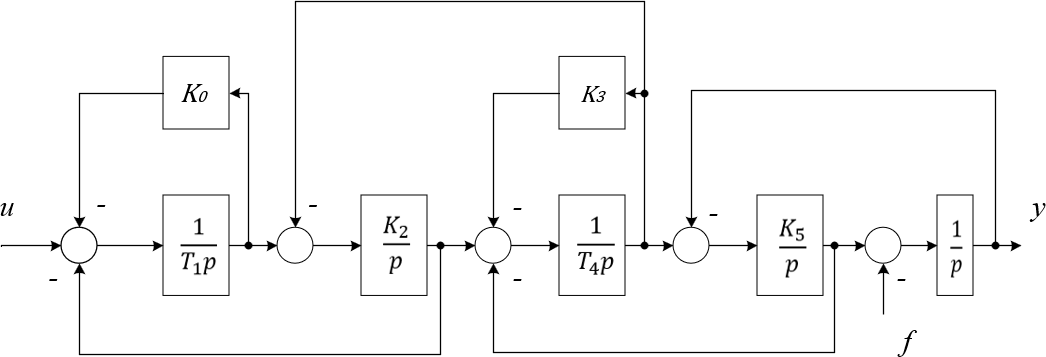 Рис. 1.1. Структурна схема САКВиконуємо спрощення структурної схеми САК шляхом алгебраїчних перетворень до однієї передаточної функції.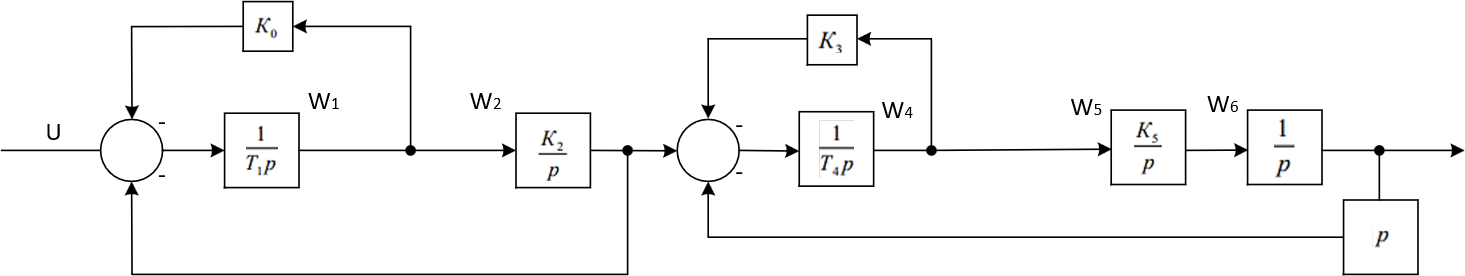 Рис. 1.2. Структурна схема САК після математичного спрощенняДля спрощенного розрахунки передатної функції системи розрахуємо її складові, які поетапно зберемо у кінцеву функцію.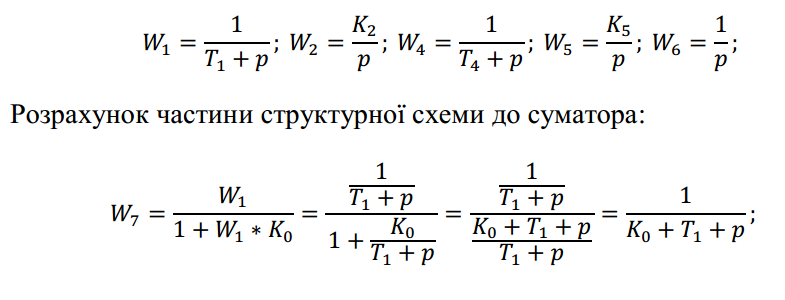 1. ПЕРЕДАТОЧНІ ФУНКЦІЇ СИСТЕМИ НА ОСНОВІ РУЧНОГОРОЗРАХУНКУДосліджувана система автоматичного управління зображена на рис. 1.1. Позначимо передатну функцію системи W (p) та почнемо її пошук з невеликого спрощення структурної схеми системи.Рис. 1.1. Структурна схема САКВиконуємо спрощення структурної схеми САК шляхом алгебраїчних перетворень до однієї передаточної функції.Рис. 1.2. Структурна схема САК після математичного спрощенняДля спрощенного розрахунки передатної функції системи розрахуємо її складові, які поетапно зберемо у кінцеву функцію.1. ПЕРЕДАТОЧНІ ФУНКЦІЇ СИСТЕМИ НА ОСНОВІ РУЧНОГОРОЗРАХУНКУДосліджувана система автоматичного управління зображена на рис. 1.1. Позначимо передатну функцію системи W (p) та почнемо її пошук з невеликого спрощення структурної схеми системи.Рис. 1.1. Структурна схема САКВиконуємо спрощення структурної схеми САК шляхом алгебраїчних перетворень до однієї передаточної функції.Рис. 1.2. Структурна схема САК після математичного спрощенняДля спрощенного розрахунки передатної функції системи розрахуємо її складові, які поетапно зберемо у кінцеву функцію.1. ПЕРЕДАТОЧНІ ФУНКЦІЇ СИСТЕМИ НА ОСНОВІ РУЧНОГОРОЗРАХУНКУДосліджувана система автоматичного управління зображена на рис. 1.1. Позначимо передатну функцію системи W (p) та почнемо її пошук з невеликого спрощення структурної схеми системи.Рис. 1.1. Структурна схема САКВиконуємо спрощення структурної схеми САК шляхом алгебраїчних перетворень до однієї передаточної функції.Рис. 1.2. Структурна схема САК після математичного спрощенняДля спрощенного розрахунки передатної функції системи розрахуємо її складові, які поетапно зберемо у кінцеву функцію.1. ПЕРЕДАТОЧНІ ФУНКЦІЇ СИСТЕМИ НА ОСНОВІ РУЧНОГОРОЗРАХУНКУДосліджувана система автоматичного управління зображена на рис. 1.1. Позначимо передатну функцію системи W (p) та почнемо її пошук з невеликого спрощення структурної схеми системи.Рис. 1.1. Структурна схема САКВиконуємо спрощення структурної схеми САК шляхом алгебраїчних перетворень до однієї передаточної функції.Рис. 1.2. Структурна схема САК після математичного спрощенняДля спрощенного розрахунки передатної функції системи розрахуємо її складові, які поетапно зберемо у кінцеву функцію.1. ПЕРЕДАТОЧНІ ФУНКЦІЇ СИСТЕМИ НА ОСНОВІ РУЧНОГОРОЗРАХУНКУДосліджувана система автоматичного управління зображена на рис. 1.1. Позначимо передатну функцію системи W (p) та почнемо її пошук з невеликого спрощення структурної схеми системи.Рис. 1.1. Структурна схема САКВиконуємо спрощення структурної схеми САК шляхом алгебраїчних перетворень до однієї передаточної функції.Рис. 1.2. Структурна схема САК після математичного спрощенняДля спрощенного розрахунки передатної функції системи розрахуємо її складові, які поетапно зберемо у кінцеву функцію.1. ПЕРЕДАТОЧНІ ФУНКЦІЇ СИСТЕМИ НА ОСНОВІ РУЧНОГОРОЗРАХУНКУДосліджувана система автоматичного управління зображена на рис. 1.1. Позначимо передатну функцію системи W (p) та почнемо її пошук з невеликого спрощення структурної схеми системи.Рис. 1.1. Структурна схема САКВиконуємо спрощення структурної схеми САК шляхом алгебраїчних перетворень до однієї передаточної функції.Рис. 1.2. Структурна схема САК після математичного спрощенняДля спрощенного розрахунки передатної функції системи розрахуємо її складові, які поетапно зберемо у кінцеву функцію.МММТ.470.004.004 – ПЗАрк.МММТ.470.004.004 – ПЗ6Змн.Арк.№ докум.ПідписДатаМММТ.470.004.004 – ПЗ6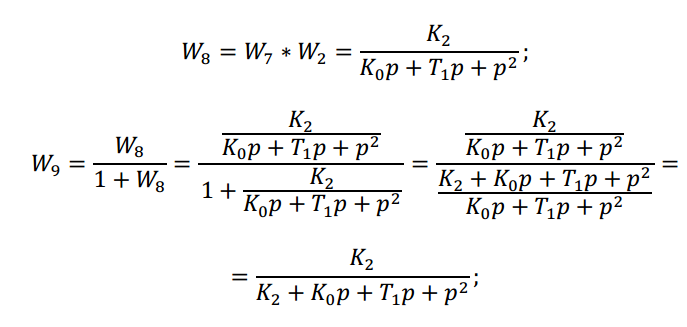 Розрахунок частини структурної схеми після суматора: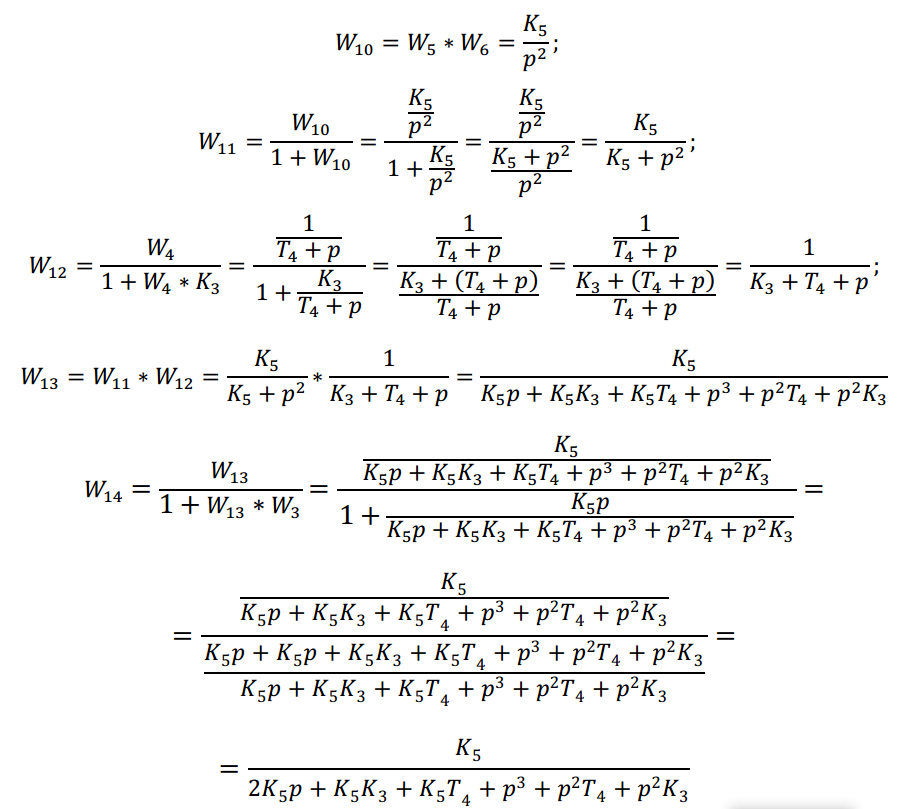 Підсумкова передатна функція матиме вигляд: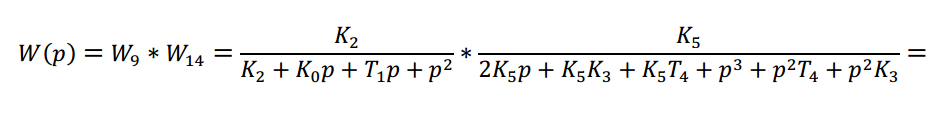 3Розрахунок частини структурної схеми після суматора:Підсумкова передатна функція матиме вигляд:3Розрахунок частини структурної схеми після суматора:Підсумкова передатна функція матиме вигляд:3Розрахунок частини структурної схеми після суматора:Підсумкова передатна функція матиме вигляд:3Розрахунок частини структурної схеми після суматора:Підсумкова передатна функція матиме вигляд:3Розрахунок частини структурної схеми після суматора:Підсумкова передатна функція матиме вигляд:3Розрахунок частини структурної схеми після суматора:Підсумкова передатна функція матиме вигляд:3МММТ.470.004.004 – ПЗАрк.МММТ.470.004.004 – ПЗ7Змн.Арк.№ докум.ПідписДатаМММТ.470.004.004 – ПЗ7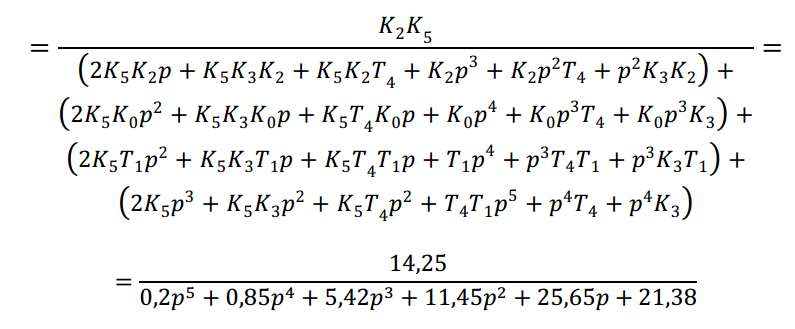 Отже, було отримано передаточну функцію системи, яку використаємо у подальших розрахунках та дослідженні даної системи автоматичного керуванння.Отже, було отримано передаточну функцію системи, яку використаємо у подальших розрахунках та дослідженні даної системи автоматичного керуванння.Отже, було отримано передаточну функцію системи, яку використаємо у подальших розрахунках та дослідженні даної системи автоматичного керуванння.Отже, було отримано передаточну функцію системи, яку використаємо у подальших розрахунках та дослідженні даної системи автоматичного керуванння.Отже, було отримано передаточну функцію системи, яку використаємо у подальших розрахунках та дослідженні даної системи автоматичного керуванння.Отже, було отримано передаточну функцію системи, яку використаємо у подальших розрахунках та дослідженні даної системи автоматичного керуванння.Отже, було отримано передаточну функцію системи, яку використаємо у подальших розрахунках та дослідженні даної системи автоматичного керуванння.МММТ.470.004.004 – ПЗАрк.МММТ.470.004.004 – ПЗ8Змн.Арк.№ докум.ПідписДатаМММТ.470.004.004 – ПЗ82. АНАЛІЗ ПЕРЕДАТОЧНОЇ ФУНКЦІЮ ЗА ДОПОМОГОЮ MATLABЗа допомогою вбудованих у програмне забезпечення MATLAB можливостей сформуємо передатну функцію, за відомими блоками системи.Реальні системи автоматичного управління складаються із з’єднаних поміж собою окремих блоків (динамічних ланок), рівняння поведінки яких досить прості. Тому в практиці проектування САК традиційними є структурні методи, коли САК задається певною схемою з’єднань окремих простих динамічних ланок.Тому в програмі MATLAB передбачена можливість “набору” схеми моделі САК шляхом попереднього введення моделей ланок, із яких складається система, та наступного з’єднання цих ланок в єдину структуру. Такий метод створення моделі називається “алгебра ланок та кіл”.Можна змоделювати нашу систему і переконатися, що розрахунки, проведені вручну, правильні: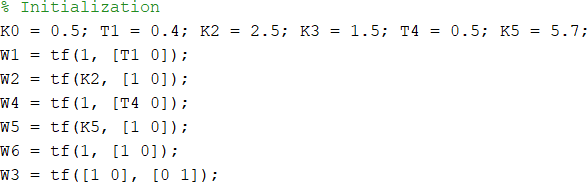 Рис. 2.1. Блок ініціалізації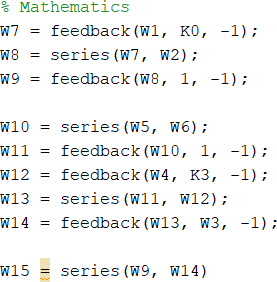 Рис. 2.2. Блок обчислення2. АНАЛІЗ ПЕРЕДАТОЧНОЇ ФУНКЦІЮ ЗА ДОПОМОГОЮ MATLABЗа допомогою вбудованих у програмне забезпечення MATLAB можливостей сформуємо передатну функцію, за відомими блоками системи.Реальні системи автоматичного управління складаються із з’єднаних поміж собою окремих блоків (динамічних ланок), рівняння поведінки яких досить прості. Тому в практиці проектування САК традиційними є структурні методи, коли САК задається певною схемою з’єднань окремих простих динамічних ланок.Тому в програмі MATLAB передбачена можливість “набору” схеми моделі САК шляхом попереднього введення моделей ланок, із яких складається система, та наступного з’єднання цих ланок в єдину структуру. Такий метод створення моделі називається “алгебра ланок та кіл”.Можна змоделювати нашу систему і переконатися, що розрахунки, проведені вручну, правильні:Рис. 2.1. Блок ініціалізаціїРис. 2.2. Блок обчислення2. АНАЛІЗ ПЕРЕДАТОЧНОЇ ФУНКЦІЮ ЗА ДОПОМОГОЮ MATLABЗа допомогою вбудованих у програмне забезпечення MATLAB можливостей сформуємо передатну функцію, за відомими блоками системи.Реальні системи автоматичного управління складаються із з’єднаних поміж собою окремих блоків (динамічних ланок), рівняння поведінки яких досить прості. Тому в практиці проектування САК традиційними є структурні методи, коли САК задається певною схемою з’єднань окремих простих динамічних ланок.Тому в програмі MATLAB передбачена можливість “набору” схеми моделі САК шляхом попереднього введення моделей ланок, із яких складається система, та наступного з’єднання цих ланок в єдину структуру. Такий метод створення моделі називається “алгебра ланок та кіл”.Можна змоделювати нашу систему і переконатися, що розрахунки, проведені вручну, правильні:Рис. 2.1. Блок ініціалізаціїРис. 2.2. Блок обчислення2. АНАЛІЗ ПЕРЕДАТОЧНОЇ ФУНКЦІЮ ЗА ДОПОМОГОЮ MATLABЗа допомогою вбудованих у програмне забезпечення MATLAB можливостей сформуємо передатну функцію, за відомими блоками системи.Реальні системи автоматичного управління складаються із з’єднаних поміж собою окремих блоків (динамічних ланок), рівняння поведінки яких досить прості. Тому в практиці проектування САК традиційними є структурні методи, коли САК задається певною схемою з’єднань окремих простих динамічних ланок.Тому в програмі MATLAB передбачена можливість “набору” схеми моделі САК шляхом попереднього введення моделей ланок, із яких складається система, та наступного з’єднання цих ланок в єдину структуру. Такий метод створення моделі називається “алгебра ланок та кіл”.Можна змоделювати нашу систему і переконатися, що розрахунки, проведені вручну, правильні:Рис. 2.1. Блок ініціалізаціїРис. 2.2. Блок обчислення2. АНАЛІЗ ПЕРЕДАТОЧНОЇ ФУНКЦІЮ ЗА ДОПОМОГОЮ MATLABЗа допомогою вбудованих у програмне забезпечення MATLAB можливостей сформуємо передатну функцію, за відомими блоками системи.Реальні системи автоматичного управління складаються із з’єднаних поміж собою окремих блоків (динамічних ланок), рівняння поведінки яких досить прості. Тому в практиці проектування САК традиційними є структурні методи, коли САК задається певною схемою з’єднань окремих простих динамічних ланок.Тому в програмі MATLAB передбачена можливість “набору” схеми моделі САК шляхом попереднього введення моделей ланок, із яких складається система, та наступного з’єднання цих ланок в єдину структуру. Такий метод створення моделі називається “алгебра ланок та кіл”.Можна змоделювати нашу систему і переконатися, що розрахунки, проведені вручну, правильні:Рис. 2.1. Блок ініціалізаціїРис. 2.2. Блок обчислення2. АНАЛІЗ ПЕРЕДАТОЧНОЇ ФУНКЦІЮ ЗА ДОПОМОГОЮ MATLABЗа допомогою вбудованих у програмне забезпечення MATLAB можливостей сформуємо передатну функцію, за відомими блоками системи.Реальні системи автоматичного управління складаються із з’єднаних поміж собою окремих блоків (динамічних ланок), рівняння поведінки яких досить прості. Тому в практиці проектування САК традиційними є структурні методи, коли САК задається певною схемою з’єднань окремих простих динамічних ланок.Тому в програмі MATLAB передбачена можливість “набору” схеми моделі САК шляхом попереднього введення моделей ланок, із яких складається система, та наступного з’єднання цих ланок в єдину структуру. Такий метод створення моделі називається “алгебра ланок та кіл”.Можна змоделювати нашу систему і переконатися, що розрахунки, проведені вручну, правильні:Рис. 2.1. Блок ініціалізаціїРис. 2.2. Блок обчислення2. АНАЛІЗ ПЕРЕДАТОЧНОЇ ФУНКЦІЮ ЗА ДОПОМОГОЮ MATLABЗа допомогою вбудованих у програмне забезпечення MATLAB можливостей сформуємо передатну функцію, за відомими блоками системи.Реальні системи автоматичного управління складаються із з’єднаних поміж собою окремих блоків (динамічних ланок), рівняння поведінки яких досить прості. Тому в практиці проектування САК традиційними є структурні методи, коли САК задається певною схемою з’єднань окремих простих динамічних ланок.Тому в програмі MATLAB передбачена можливість “набору” схеми моделі САК шляхом попереднього введення моделей ланок, із яких складається система, та наступного з’єднання цих ланок в єдину структуру. Такий метод створення моделі називається “алгебра ланок та кіл”.Можна змоделювати нашу систему і переконатися, що розрахунки, проведені вручну, правильні:Рис. 2.1. Блок ініціалізаціїРис. 2.2. Блок обчисленняМММТ.470.004.004 – ПЗАрк.МММТ.470.004.004 – ПЗ9Змн.Арк.№ докум.ПідписДатаМММТ.470.004.004 – ПЗ9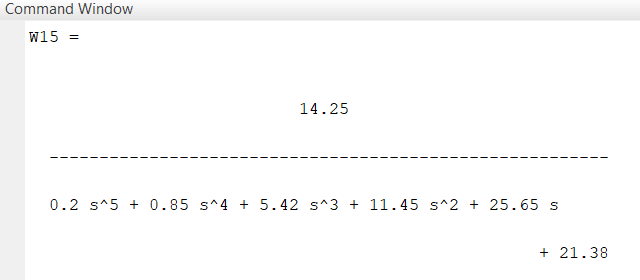 Рис. 2.3. Результат виконання програмиЯк бачимо результат цілком збігається з попередньо розрахованим у ручний спосіб. Будь-яка лінійна система автоматичного керування, поведінка якої може бути описана звичайним диференційним рівнянням порядку n, завжди може бути подана математичною моделлю у вигляді системи n лінійних диференціальних рівнянь першого порядку. У наступному розділі розглянемо декілька методів складання диференційних рівнянь у просторі стану.Рис. 2.3. Результат виконання програмиЯк бачимо результат цілком збігається з попередньо розрахованим у ручний спосіб. Будь-яка лінійна система автоматичного керування, поведінка якої може бути описана звичайним диференційним рівнянням порядку n, завжди може бути подана математичною моделлю у вигляді системи n лінійних диференціальних рівнянь першого порядку. У наступному розділі розглянемо декілька методів складання диференційних рівнянь у просторі стану.Рис. 2.3. Результат виконання програмиЯк бачимо результат цілком збігається з попередньо розрахованим у ручний спосіб. Будь-яка лінійна система автоматичного керування, поведінка якої може бути описана звичайним диференційним рівнянням порядку n, завжди може бути подана математичною моделлю у вигляді системи n лінійних диференціальних рівнянь першого порядку. У наступному розділі розглянемо декілька методів складання диференційних рівнянь у просторі стану.Рис. 2.3. Результат виконання програмиЯк бачимо результат цілком збігається з попередньо розрахованим у ручний спосіб. Будь-яка лінійна система автоматичного керування, поведінка якої може бути описана звичайним диференційним рівнянням порядку n, завжди може бути подана математичною моделлю у вигляді системи n лінійних диференціальних рівнянь першого порядку. У наступному розділі розглянемо декілька методів складання диференційних рівнянь у просторі стану.Рис. 2.3. Результат виконання програмиЯк бачимо результат цілком збігається з попередньо розрахованим у ручний спосіб. Будь-яка лінійна система автоматичного керування, поведінка якої може бути описана звичайним диференційним рівнянням порядку n, завжди може бути подана математичною моделлю у вигляді системи n лінійних диференціальних рівнянь першого порядку. У наступному розділі розглянемо декілька методів складання диференційних рівнянь у просторі стану.Рис. 2.3. Результат виконання програмиЯк бачимо результат цілком збігається з попередньо розрахованим у ручний спосіб. Будь-яка лінійна система автоматичного керування, поведінка якої може бути описана звичайним диференційним рівнянням порядку n, завжди може бути подана математичною моделлю у вигляді системи n лінійних диференціальних рівнянь першого порядку. У наступному розділі розглянемо декілька методів складання диференційних рівнянь у просторі стану.Рис. 2.3. Результат виконання програмиЯк бачимо результат цілком збігається з попередньо розрахованим у ручний спосіб. Будь-яка лінійна система автоматичного керування, поведінка якої може бути описана звичайним диференційним рівнянням порядку n, завжди може бути подана математичною моделлю у вигляді системи n лінійних диференціальних рівнянь першого порядку. У наступному розділі розглянемо декілька методів складання диференційних рівнянь у просторі стану.МММТ.470.004.004 – ПЗАрк.МММТ.470.004.004 – ПЗ10Змн.Арк.№ докум.ПідписДатаМММТ.470.004.004 – ПЗ10СКЛАДАННЯ МАТЕМАТИЧНОЇ МОДЕЛІ СИСТЕМИ В ПРОСТОРІСТАНУМетод зниження порядку похідної.Цей метод застосовується, якщо права частина диференційго рівняння не містить похідні від вхідної величини. Об'єкт управління має передаточну функцію: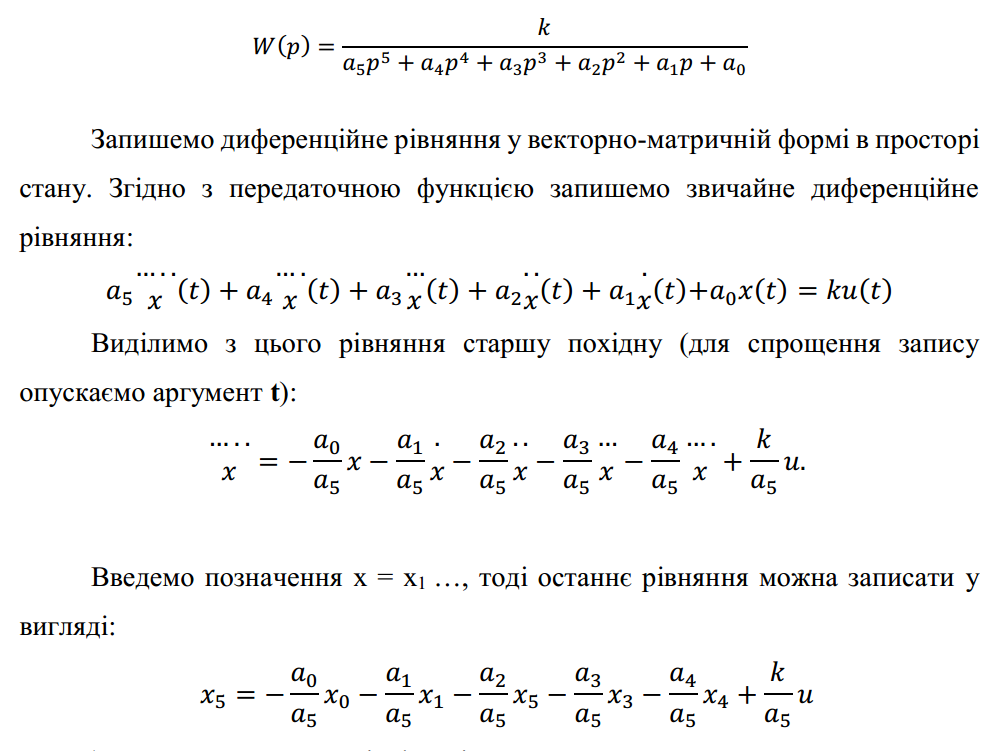 або, у векторно-матричній формі: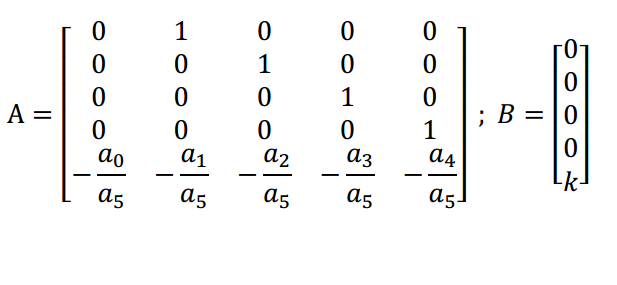 СКЛАДАННЯ МАТЕМАТИЧНОЇ МОДЕЛІ СИСТЕМИ В ПРОСТОРІСТАНУМетод зниження порядку похідної.Цей метод застосовується, якщо права частина диференційго рівняння не містить похідні від вхідної величини. Об'єкт управління має передаточну функцію:або, у векторно-матричній формі:СКЛАДАННЯ МАТЕМАТИЧНОЇ МОДЕЛІ СИСТЕМИ В ПРОСТОРІСТАНУМетод зниження порядку похідної.Цей метод застосовується, якщо права частина диференційго рівняння не містить похідні від вхідної величини. Об'єкт управління має передаточну функцію:або, у векторно-матричній формі:СКЛАДАННЯ МАТЕМАТИЧНОЇ МОДЕЛІ СИСТЕМИ В ПРОСТОРІСТАНУМетод зниження порядку похідної.Цей метод застосовується, якщо права частина диференційго рівняння не містить похідні від вхідної величини. Об'єкт управління має передаточну функцію:або, у векторно-матричній формі:СКЛАДАННЯ МАТЕМАТИЧНОЇ МОДЕЛІ СИСТЕМИ В ПРОСТОРІСТАНУМетод зниження порядку похідної.Цей метод застосовується, якщо права частина диференційго рівняння не містить похідні від вхідної величини. Об'єкт управління має передаточну функцію:або, у векторно-матричній формі:СКЛАДАННЯ МАТЕМАТИЧНОЇ МОДЕЛІ СИСТЕМИ В ПРОСТОРІСТАНУМетод зниження порядку похідної.Цей метод застосовується, якщо права частина диференційго рівняння не містить похідні від вхідної величини. Об'єкт управління має передаточну функцію:або, у векторно-матричній формі:СКЛАДАННЯ МАТЕМАТИЧНОЇ МОДЕЛІ СИСТЕМИ В ПРОСТОРІСТАНУМетод зниження порядку похідної.Цей метод застосовується, якщо права частина диференційго рівняння не містить похідні від вхідної величини. Об'єкт управління має передаточну функцію:або, у векторно-матричній формі:МММТ.470.004.004 – ПЗАрк.МММТ.470.004.004 – ПЗ11Змн.Арк.№ докум.ПідписДатаМММТ.470.004.004 – ПЗ11Розрахуємо підставивши значення: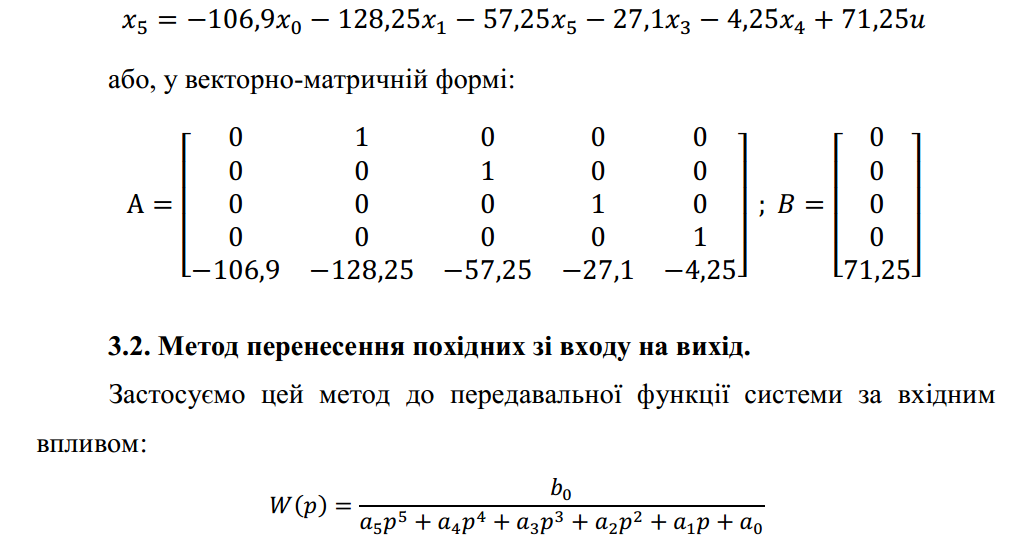 Уявімо, що об'єкт має таку передавальну функцію (за вхідним впливом) і зобразимо структурну схему цього об'єкта двома блоками (рис.4), попередньо розділивши і чисельник, і знаменник передавальної функції на коефіцієнт а5. Отримаємо: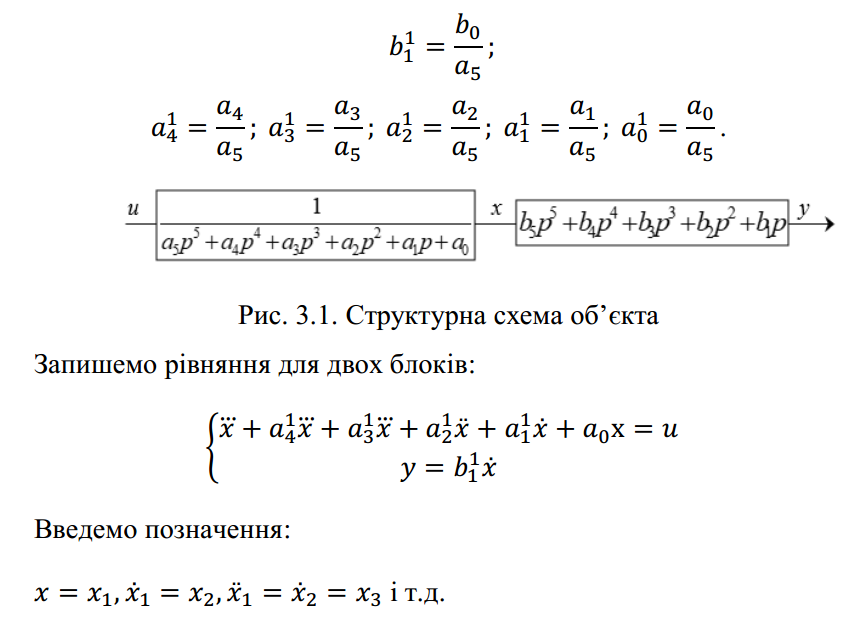 Розрахуємо підставивши значення:Уявімо, що об'єкт має таку передавальну функцію (за вхідним впливом) і зобразимо структурну схему цього об'єкта двома блоками (рис.4), попередньо розділивши і чисельник, і знаменник передавальної функції на коефіцієнт а5. Отримаємо:Розрахуємо підставивши значення:Уявімо, що об'єкт має таку передавальну функцію (за вхідним впливом) і зобразимо структурну схему цього об'єкта двома блоками (рис.4), попередньо розділивши і чисельник, і знаменник передавальної функції на коефіцієнт а5. Отримаємо:Розрахуємо підставивши значення:Уявімо, що об'єкт має таку передавальну функцію (за вхідним впливом) і зобразимо структурну схему цього об'єкта двома блоками (рис.4), попередньо розділивши і чисельник, і знаменник передавальної функції на коефіцієнт а5. Отримаємо:Розрахуємо підставивши значення:Уявімо, що об'єкт має таку передавальну функцію (за вхідним впливом) і зобразимо структурну схему цього об'єкта двома блоками (рис.4), попередньо розділивши і чисельник, і знаменник передавальної функції на коефіцієнт а5. Отримаємо:Розрахуємо підставивши значення:Уявімо, що об'єкт має таку передавальну функцію (за вхідним впливом) і зобразимо структурну схему цього об'єкта двома блоками (рис.4), попередньо розділивши і чисельник, і знаменник передавальної функції на коефіцієнт а5. Отримаємо:Розрахуємо підставивши значення:Уявімо, що об'єкт має таку передавальну функцію (за вхідним впливом) і зобразимо структурну схему цього об'єкта двома блоками (рис.4), попередньо розділивши і чисельник, і знаменник передавальної функції на коефіцієнт а5. Отримаємо:МММТ.470.004.004 – ПЗАрк.МММТ.470.004.004 – ПЗ12Змн.Арк.№ докум.ПідписДатаМММТ.470.004.004 – ПЗ12Тоді можна записати систему рівнянь у нормальній формі Коші: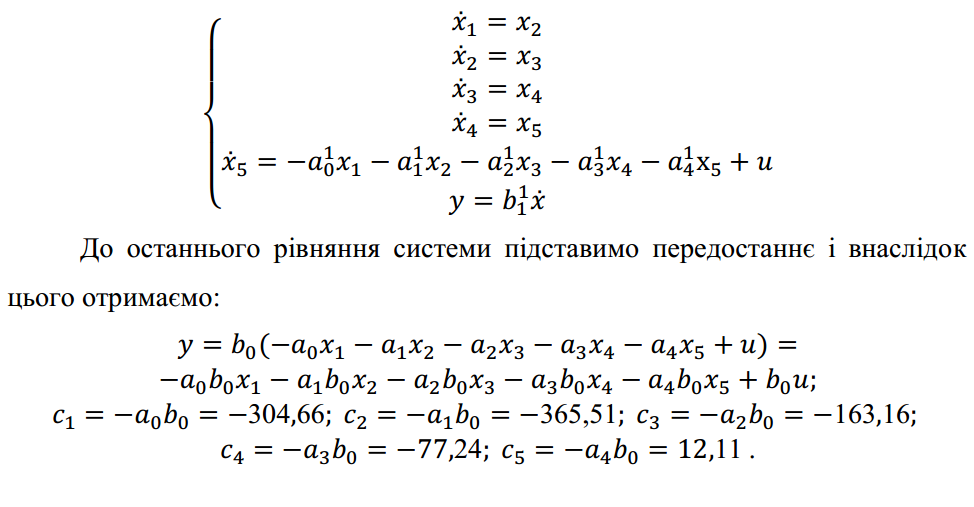 Підставивши значення отримаємо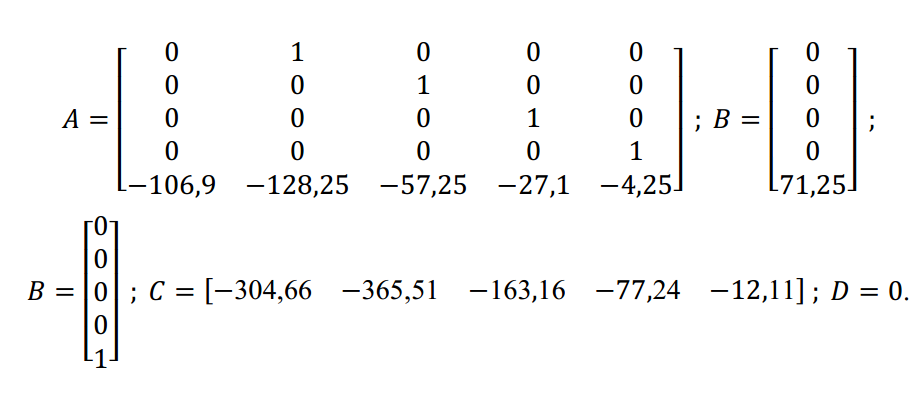 3.3. Метод послідовного інтегрування.Цей метод доцільно застосовувати за наявності операторів Лапласа у чисельнику передавальної функції. Тому розглянемо цей метод для об'єкта, що має передатну функцію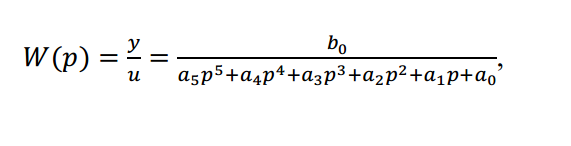 Тоді можна записати систему рівнянь у нормальній формі Коші:Підставивши значення отримаємо3.3. Метод послідовного інтегрування.Цей метод доцільно застосовувати за наявності операторів Лапласа у чисельнику передавальної функції. Тому розглянемо цей метод для об'єкта, що має передатну функціюТоді можна записати систему рівнянь у нормальній формі Коші:Підставивши значення отримаємо3.3. Метод послідовного інтегрування.Цей метод доцільно застосовувати за наявності операторів Лапласа у чисельнику передавальної функції. Тому розглянемо цей метод для об'єкта, що має передатну функціюТоді можна записати систему рівнянь у нормальній формі Коші:Підставивши значення отримаємо3.3. Метод послідовного інтегрування.Цей метод доцільно застосовувати за наявності операторів Лапласа у чисельнику передавальної функції. Тому розглянемо цей метод для об'єкта, що має передатну функціюТоді можна записати систему рівнянь у нормальній формі Коші:Підставивши значення отримаємо3.3. Метод послідовного інтегрування.Цей метод доцільно застосовувати за наявності операторів Лапласа у чисельнику передавальної функції. Тому розглянемо цей метод для об'єкта, що має передатну функціюТоді можна записати систему рівнянь у нормальній формі Коші:Підставивши значення отримаємо3.3. Метод послідовного інтегрування.Цей метод доцільно застосовувати за наявності операторів Лапласа у чисельнику передавальної функції. Тому розглянемо цей метод для об'єкта, що має передатну функціюТоді можна записати систему рівнянь у нормальній формі Коші:Підставивши значення отримаємо3.3. Метод послідовного інтегрування.Цей метод доцільно застосовувати за наявності операторів Лапласа у чисельнику передавальної функції. Тому розглянемо цей метод для об'єкта, що має передатну функціюМММТ.470.004.004 – ПЗАрк.МММТ.470.004.004 – ПЗ13Змн.Арк.№ докум.ПідписДатаМММТ.470.004.004 – ПЗ13Де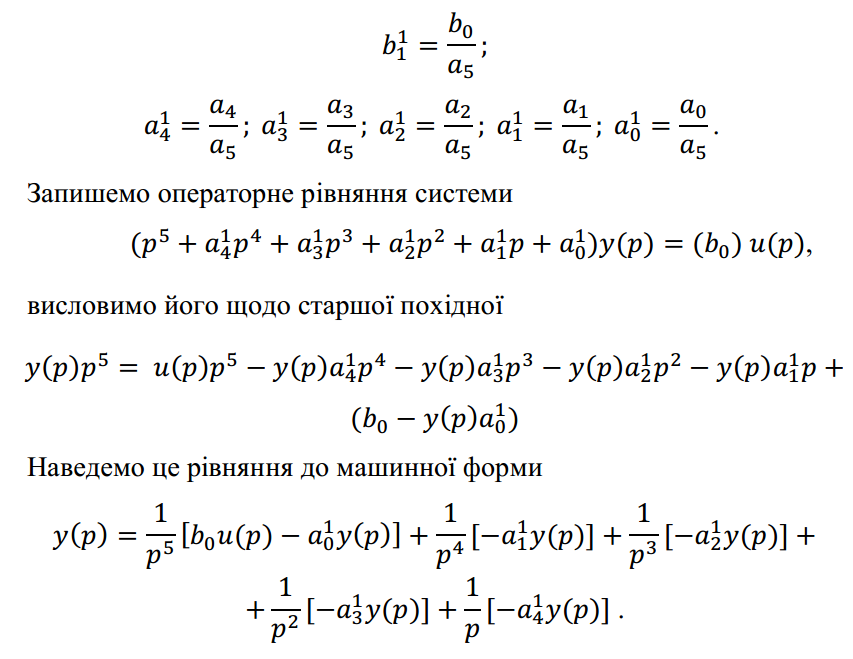 За фазові координати простору станів приймемо вихідні координати інтеграторів. Тоді, відповідно до структурної схеми, запишемо ДК першого порядку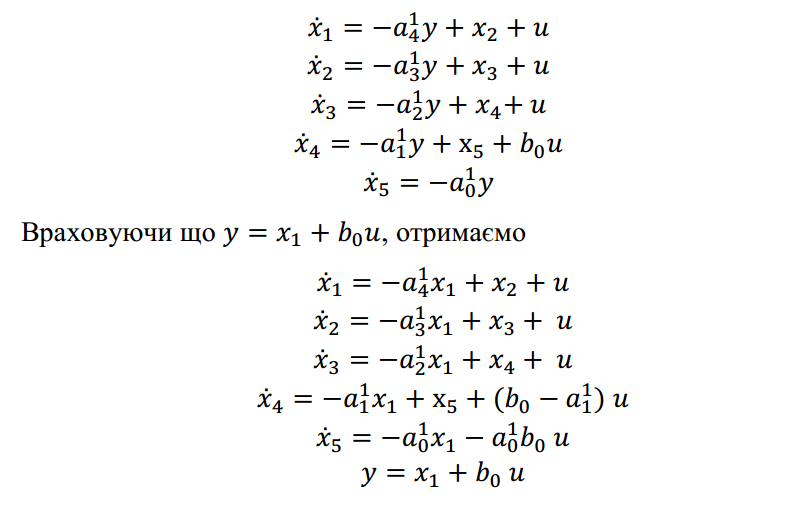 ДеЗа фазові координати простору станів приймемо вихідні координати інтеграторів. Тоді, відповідно до структурної схеми, запишемо ДК першого порядкуДеЗа фазові координати простору станів приймемо вихідні координати інтеграторів. Тоді, відповідно до структурної схеми, запишемо ДК першого порядкуДеЗа фазові координати простору станів приймемо вихідні координати інтеграторів. Тоді, відповідно до структурної схеми, запишемо ДК першого порядкуДеЗа фазові координати простору станів приймемо вихідні координати інтеграторів. Тоді, відповідно до структурної схеми, запишемо ДК першого порядкуДеЗа фазові координати простору станів приймемо вихідні координати інтеграторів. Тоді, відповідно до структурної схеми, запишемо ДК першого порядкуДеЗа фазові координати простору станів приймемо вихідні координати інтеграторів. Тоді, відповідно до структурної схеми, запишемо ДК першого порядкуМММТ.470.004.004 – ПЗАрк.МММТ.470.004.004 – ПЗ14Змн.Арк.№ докум.ПідписДатаМММТ.470.004.004 – ПЗ14У матричній формі ці рівняння набудуть вигляду: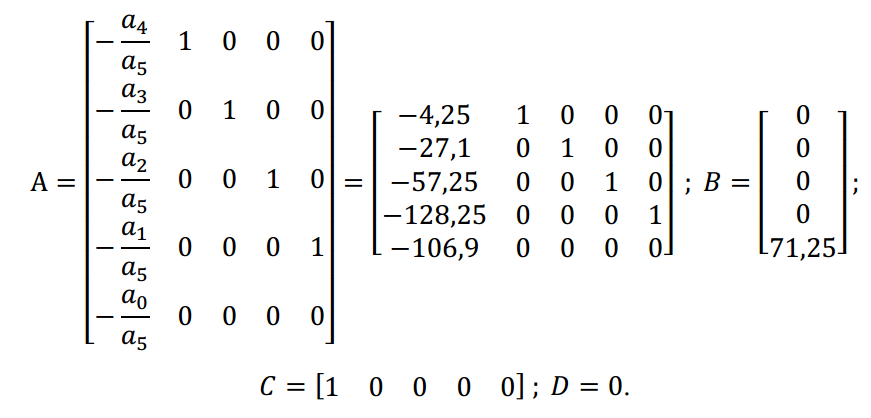 За допомогою вбудованого в MATLAB функції ss, яка приймає 4 аргументи є можливість побудувати перехідну характеристику за розрахованими даними.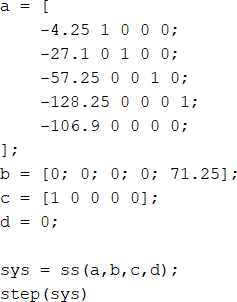 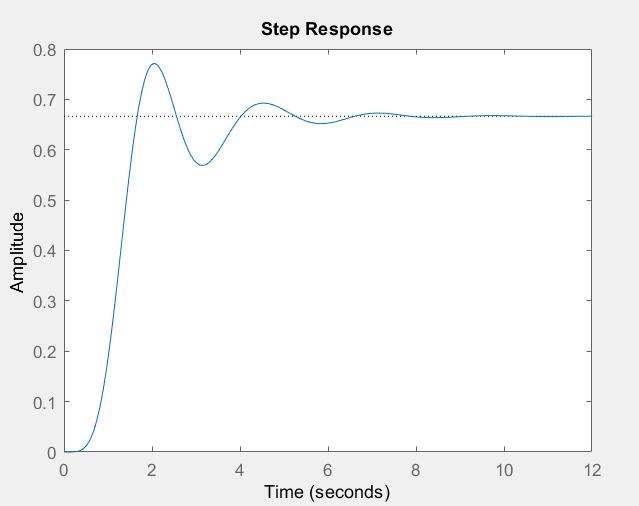 Рис. 3.2. Код програми та перехідна характеристика САКУ матричній формі ці рівняння набудуть вигляду:За допомогою вбудованого в MATLAB функції ss, яка приймає 4 аргументи є можливість побудувати перехідну характеристику за розрахованими даними.Рис. 3.2. Код програми та перехідна характеристика САКУ матричній формі ці рівняння набудуть вигляду:За допомогою вбудованого в MATLAB функції ss, яка приймає 4 аргументи є можливість побудувати перехідну характеристику за розрахованими даними.Рис. 3.2. Код програми та перехідна характеристика САКУ матричній формі ці рівняння набудуть вигляду:За допомогою вбудованого в MATLAB функції ss, яка приймає 4 аргументи є можливість побудувати перехідну характеристику за розрахованими даними.Рис. 3.2. Код програми та перехідна характеристика САКУ матричній формі ці рівняння набудуть вигляду:За допомогою вбудованого в MATLAB функції ss, яка приймає 4 аргументи є можливість побудувати перехідну характеристику за розрахованими даними.Рис. 3.2. Код програми та перехідна характеристика САКУ матричній формі ці рівняння набудуть вигляду:За допомогою вбудованого в MATLAB функції ss, яка приймає 4 аргументи є можливість побудувати перехідну характеристику за розрахованими даними.Рис. 3.2. Код програми та перехідна характеристика САКУ матричній формі ці рівняння набудуть вигляду:За допомогою вбудованого в MATLAB функції ss, яка приймає 4 аргументи є можливість побудувати перехідну характеристику за розрахованими даними.Рис. 3.2. Код програми та перехідна характеристика САКМММТ.470.004.004 – ПЗАрк.МММТ.470.004.004 – ПЗ15Змн.Арк.№ докум.ПідписДатаМММТ.470.004.004 – ПЗ15ПЕРЕТВОРЕННЯ МОДЕЛІ У МОДЕЛЬ ПРОСТОРУ СТАНУ ТА МОДЕЛЬ У ФОРМІ НУЛЬ-ПОЛЮСУВведення математичної моделі цифрової системи до середовища програми Matlab (пакети Simulink та Control System Toolbox) має ті ж чотири формати, що і для безперервної системи:у вигляді коефіцієнтів чисельників та знаменників передаточних функцій (поліномів);в форматі матриць простору стану;в форматі нулів, полюсів та коефіцієнтів передачі системи;в форматі доданків простих дробів.Для створення математичних моделей використовуються ті ж самі команди tf, zpk, ss, frd з додаванням в список їх аргументів часу вибірки (періоду квантування).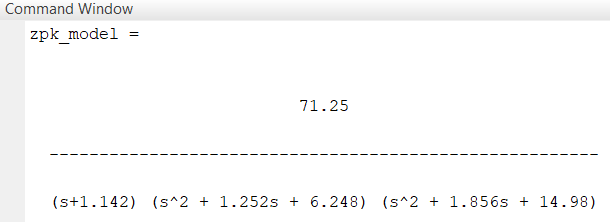 Рис. 4.1. Вигляд моделі після перетворення нуль-полюсу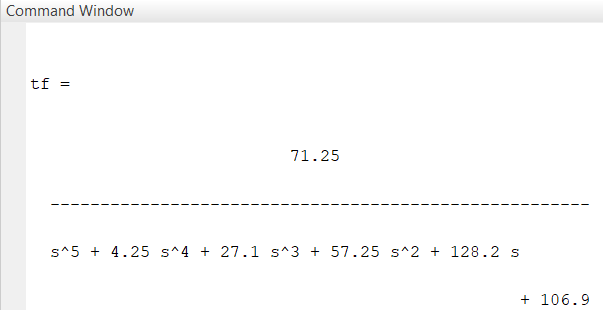 Рис. 4.2. Вигляд моделі після перетворення у простір стануПЕРЕТВОРЕННЯ МОДЕЛІ У МОДЕЛЬ ПРОСТОРУ СТАНУ ТА МОДЕЛЬ У ФОРМІ НУЛЬ-ПОЛЮСУВведення математичної моделі цифрової системи до середовища програми Matlab (пакети Simulink та Control System Toolbox) має ті ж чотири формати, що і для безперервної системи:у вигляді коефіцієнтів чисельників та знаменників передаточних функцій (поліномів);в форматі матриць простору стану;в форматі нулів, полюсів та коефіцієнтів передачі системи;в форматі доданків простих дробів.Для створення математичних моделей використовуються ті ж самі команди tf, zpk, ss, frd з додаванням в список їх аргументів часу вибірки (періоду квантування).Рис. 4.1. Вигляд моделі після перетворення нуль-полюсуРис. 4.2. Вигляд моделі після перетворення у простір стануПЕРЕТВОРЕННЯ МОДЕЛІ У МОДЕЛЬ ПРОСТОРУ СТАНУ ТА МОДЕЛЬ У ФОРМІ НУЛЬ-ПОЛЮСУВведення математичної моделі цифрової системи до середовища програми Matlab (пакети Simulink та Control System Toolbox) має ті ж чотири формати, що і для безперервної системи:у вигляді коефіцієнтів чисельників та знаменників передаточних функцій (поліномів);в форматі матриць простору стану;в форматі нулів, полюсів та коефіцієнтів передачі системи;в форматі доданків простих дробів.Для створення математичних моделей використовуються ті ж самі команди tf, zpk, ss, frd з додаванням в список їх аргументів часу вибірки (періоду квантування).Рис. 4.1. Вигляд моделі після перетворення нуль-полюсуРис. 4.2. Вигляд моделі після перетворення у простір стануПЕРЕТВОРЕННЯ МОДЕЛІ У МОДЕЛЬ ПРОСТОРУ СТАНУ ТА МОДЕЛЬ У ФОРМІ НУЛЬ-ПОЛЮСУВведення математичної моделі цифрової системи до середовища програми Matlab (пакети Simulink та Control System Toolbox) має ті ж чотири формати, що і для безперервної системи:у вигляді коефіцієнтів чисельників та знаменників передаточних функцій (поліномів);в форматі матриць простору стану;в форматі нулів, полюсів та коефіцієнтів передачі системи;в форматі доданків простих дробів.Для створення математичних моделей використовуються ті ж самі команди tf, zpk, ss, frd з додаванням в список їх аргументів часу вибірки (періоду квантування).Рис. 4.1. Вигляд моделі після перетворення нуль-полюсуРис. 4.2. Вигляд моделі після перетворення у простір стануПЕРЕТВОРЕННЯ МОДЕЛІ У МОДЕЛЬ ПРОСТОРУ СТАНУ ТА МОДЕЛЬ У ФОРМІ НУЛЬ-ПОЛЮСУВведення математичної моделі цифрової системи до середовища програми Matlab (пакети Simulink та Control System Toolbox) має ті ж чотири формати, що і для безперервної системи:у вигляді коефіцієнтів чисельників та знаменників передаточних функцій (поліномів);в форматі матриць простору стану;в форматі нулів, полюсів та коефіцієнтів передачі системи;в форматі доданків простих дробів.Для створення математичних моделей використовуються ті ж самі команди tf, zpk, ss, frd з додаванням в список їх аргументів часу вибірки (періоду квантування).Рис. 4.1. Вигляд моделі після перетворення нуль-полюсуРис. 4.2. Вигляд моделі після перетворення у простір стануПЕРЕТВОРЕННЯ МОДЕЛІ У МОДЕЛЬ ПРОСТОРУ СТАНУ ТА МОДЕЛЬ У ФОРМІ НУЛЬ-ПОЛЮСУВведення математичної моделі цифрової системи до середовища програми Matlab (пакети Simulink та Control System Toolbox) має ті ж чотири формати, що і для безперервної системи:у вигляді коефіцієнтів чисельників та знаменників передаточних функцій (поліномів);в форматі матриць простору стану;в форматі нулів, полюсів та коефіцієнтів передачі системи;в форматі доданків простих дробів.Для створення математичних моделей використовуються ті ж самі команди tf, zpk, ss, frd з додаванням в список їх аргументів часу вибірки (періоду квантування).Рис. 4.1. Вигляд моделі після перетворення нуль-полюсуРис. 4.2. Вигляд моделі після перетворення у простір стануПЕРЕТВОРЕННЯ МОДЕЛІ У МОДЕЛЬ ПРОСТОРУ СТАНУ ТА МОДЕЛЬ У ФОРМІ НУЛЬ-ПОЛЮСУВведення математичної моделі цифрової системи до середовища програми Matlab (пакети Simulink та Control System Toolbox) має ті ж чотири формати, що і для безперервної системи:у вигляді коефіцієнтів чисельників та знаменників передаточних функцій (поліномів);в форматі матриць простору стану;в форматі нулів, полюсів та коефіцієнтів передачі системи;в форматі доданків простих дробів.Для створення математичних моделей використовуються ті ж самі команди tf, zpk, ss, frd з додаванням в список їх аргументів часу вибірки (періоду квантування).Рис. 4.1. Вигляд моделі після перетворення нуль-полюсуРис. 4.2. Вигляд моделі після перетворення у простір стануМММТ.470.004.004 – ПЗАрк.МММТ.470.004.004 – ПЗ16Змн.Арк.№ докум.ПідписДатаМММТ.470.004.004 – ПЗ16ПОБУДОВА ПЕРЕХІДНОЇ ТА ІМПУЛЬСНОЇ ХАРАКТЕРИСТИК САК ДЛЯ 3-Х ФОРМ ЗАПИСУ МОДЕЛЕЙПередаточна САК у вигляді поліномі.Одним з найпростіших форматів є введення математичної моделі у вигляді коефіцієнтів чисельників та знаменників передаточної функції. Передаточна функція записується в вигляді поліномів.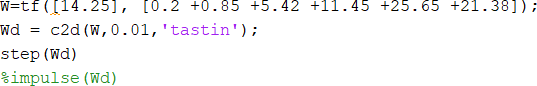 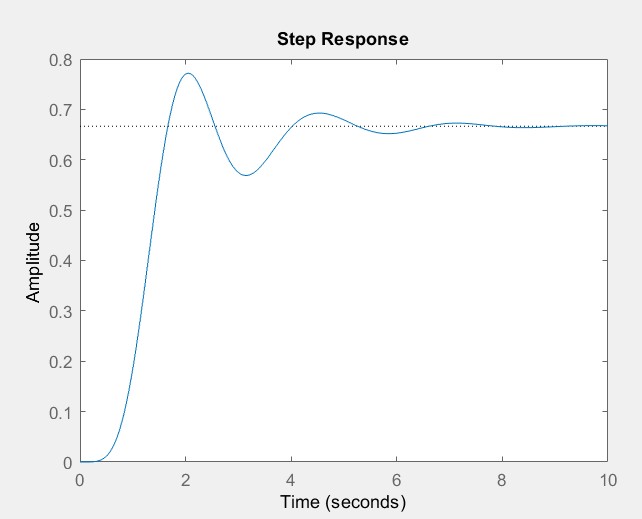 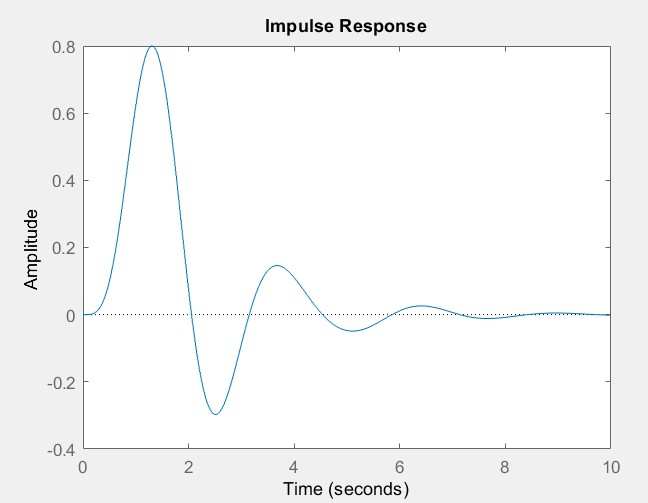 Рис. 5.1. Перехідна та імпульсна харакатеристика для САК у вигляді поліномівПередаточна САК у просторі стану.Подібно рівнянь неперервної системи, рівняння простору стану для дискретних систем може бути представлений у форматі математичної моделі: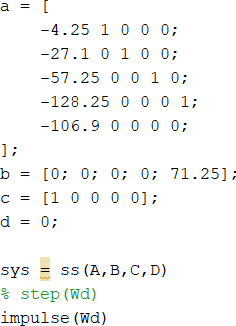 ПОБУДОВА ПЕРЕХІДНОЇ ТА ІМПУЛЬСНОЇ ХАРАКТЕРИСТИК САК ДЛЯ 3-Х ФОРМ ЗАПИСУ МОДЕЛЕЙПередаточна САК у вигляді поліномі.Одним з найпростіших форматів є введення математичної моделі у вигляді коефіцієнтів чисельників та знаменників передаточної функції. Передаточна функція записується в вигляді поліномів.Рис. 5.1. Перехідна та імпульсна харакатеристика для САК у вигляді поліномівПередаточна САК у просторі стану.Подібно рівнянь неперервної системи, рівняння простору стану для дискретних систем може бути представлений у форматі математичної моделі:ПОБУДОВА ПЕРЕХІДНОЇ ТА ІМПУЛЬСНОЇ ХАРАКТЕРИСТИК САК ДЛЯ 3-Х ФОРМ ЗАПИСУ МОДЕЛЕЙПередаточна САК у вигляді поліномі.Одним з найпростіших форматів є введення математичної моделі у вигляді коефіцієнтів чисельників та знаменників передаточної функції. Передаточна функція записується в вигляді поліномів.Рис. 5.1. Перехідна та імпульсна харакатеристика для САК у вигляді поліномівПередаточна САК у просторі стану.Подібно рівнянь неперервної системи, рівняння простору стану для дискретних систем може бути представлений у форматі математичної моделі:ПОБУДОВА ПЕРЕХІДНОЇ ТА ІМПУЛЬСНОЇ ХАРАКТЕРИСТИК САК ДЛЯ 3-Х ФОРМ ЗАПИСУ МОДЕЛЕЙПередаточна САК у вигляді поліномі.Одним з найпростіших форматів є введення математичної моделі у вигляді коефіцієнтів чисельників та знаменників передаточної функції. Передаточна функція записується в вигляді поліномів.Рис. 5.1. Перехідна та імпульсна харакатеристика для САК у вигляді поліномівПередаточна САК у просторі стану.Подібно рівнянь неперервної системи, рівняння простору стану для дискретних систем може бути представлений у форматі математичної моделі:ПОБУДОВА ПЕРЕХІДНОЇ ТА ІМПУЛЬСНОЇ ХАРАКТЕРИСТИК САК ДЛЯ 3-Х ФОРМ ЗАПИСУ МОДЕЛЕЙПередаточна САК у вигляді поліномі.Одним з найпростіших форматів є введення математичної моделі у вигляді коефіцієнтів чисельників та знаменників передаточної функції. Передаточна функція записується в вигляді поліномів.Рис. 5.1. Перехідна та імпульсна харакатеристика для САК у вигляді поліномівПередаточна САК у просторі стану.Подібно рівнянь неперервної системи, рівняння простору стану для дискретних систем може бути представлений у форматі математичної моделі:ПОБУДОВА ПЕРЕХІДНОЇ ТА ІМПУЛЬСНОЇ ХАРАКТЕРИСТИК САК ДЛЯ 3-Х ФОРМ ЗАПИСУ МОДЕЛЕЙПередаточна САК у вигляді поліномі.Одним з найпростіших форматів є введення математичної моделі у вигляді коефіцієнтів чисельників та знаменників передаточної функції. Передаточна функція записується в вигляді поліномів.Рис. 5.1. Перехідна та імпульсна харакатеристика для САК у вигляді поліномівПередаточна САК у просторі стану.Подібно рівнянь неперервної системи, рівняння простору стану для дискретних систем може бути представлений у форматі математичної моделі:ПОБУДОВА ПЕРЕХІДНОЇ ТА ІМПУЛЬСНОЇ ХАРАКТЕРИСТИК САК ДЛЯ 3-Х ФОРМ ЗАПИСУ МОДЕЛЕЙПередаточна САК у вигляді поліномі.Одним з найпростіших форматів є введення математичної моделі у вигляді коефіцієнтів чисельників та знаменників передаточної функції. Передаточна функція записується в вигляді поліномів.Рис. 5.1. Перехідна та імпульсна харакатеристика для САК у вигляді поліномівПередаточна САК у просторі стану.Подібно рівнянь неперервної системи, рівняння простору стану для дискретних систем може бути представлений у форматі математичної моделі:МММТ.470.004.004 – ПЗАрк.МММТ.470.004.004 – ПЗ17Змн.Арк.№ докум.ПідписДатаМММТ.470.004.004 – ПЗ17Рис. 5.2. Перехідна та імпульсна харакатеристика для САК у вигляді простору стану5.3. Передаточна САК, заданої у вигляді нулів та полюсів.Розклавши чисельник та знаменник функції передачі, представленої у дискретній формі, на множники, отримаємо передаточну функцію, подібну до функції.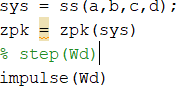 Рис. 5.3. Перехідна та імпульсна харакатеристика для САК у вигляді нуль- полюсуРис. 5.2. Перехідна та імпульсна харакатеристика для САК у вигляді простору стану5.3. Передаточна САК, заданої у вигляді нулів та полюсів.Розклавши чисельник та знаменник функції передачі, представленої у дискретній формі, на множники, отримаємо передаточну функцію, подібну до функції.Рис. 5.3. Перехідна та імпульсна харакатеристика для САК у вигляді нуль- полюсуРис. 5.2. Перехідна та імпульсна харакатеристика для САК у вигляді простору стану5.3. Передаточна САК, заданої у вигляді нулів та полюсів.Розклавши чисельник та знаменник функції передачі, представленої у дискретній формі, на множники, отримаємо передаточну функцію, подібну до функції.Рис. 5.3. Перехідна та імпульсна харакатеристика для САК у вигляді нуль- полюсуРис. 5.2. Перехідна та імпульсна харакатеристика для САК у вигляді простору стану5.3. Передаточна САК, заданої у вигляді нулів та полюсів.Розклавши чисельник та знаменник функції передачі, представленої у дискретній формі, на множники, отримаємо передаточну функцію, подібну до функції.Рис. 5.3. Перехідна та імпульсна харакатеристика для САК у вигляді нуль- полюсуРис. 5.2. Перехідна та імпульсна харакатеристика для САК у вигляді простору стану5.3. Передаточна САК, заданої у вигляді нулів та полюсів.Розклавши чисельник та знаменник функції передачі, представленої у дискретній формі, на множники, отримаємо передаточну функцію, подібну до функції.Рис. 5.3. Перехідна та імпульсна харакатеристика для САК у вигляді нуль- полюсуРис. 5.2. Перехідна та імпульсна харакатеристика для САК у вигляді простору стану5.3. Передаточна САК, заданої у вигляді нулів та полюсів.Розклавши чисельник та знаменник функції передачі, представленої у дискретній формі, на множники, отримаємо передаточну функцію, подібну до функції.Рис. 5.3. Перехідна та імпульсна харакатеристика для САК у вигляді нуль- полюсуРис. 5.2. Перехідна та імпульсна харакатеристика для САК у вигляді простору стану5.3. Передаточна САК, заданої у вигляді нулів та полюсів.Розклавши чисельник та знаменник функції передачі, представленої у дискретній формі, на множники, отримаємо передаточну функцію, подібну до функції.Рис. 5.3. Перехідна та імпульсна харакатеристика для САК у вигляді нуль- полюсуМММТ.470.004.004 – ПЗАрк.МММТ.470.004.004 – ПЗ18Змн.Арк.№ докум.ПідписДатаМММТ.470.004.004 – ПЗ186. МОДЕЛЮВАННЯ ПЕРЕХІДНОЇ ТА ІМПУЛЬСНОЇ ХАРАКТЕРИСТИК САК У ПРОГРАМНОМУ ПАКЕТІ SIMULINKМоделювання в Matlab за відсутності обурення.Для того, щоб розпочати роботу спочатку необхідно запустити пакет програм у середовищі Matlab. Далі необхідно натиснути за допомогою миші на піктограму Simulink на панелі інструментів Matlab або ввести команду Simulink у командному рядку Matlab.У вікні збираємо структурну схему системи відповідно до рис.1.1. Для отримання графіка перехідного процесу системи входу управління необхідно підключити генератор ступінчастої функції step (u (t) = 1 (t)), а на вихід побудованої схеми - осцилограф scope.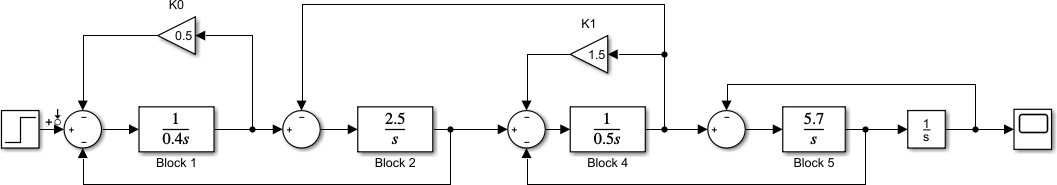 Рис. 6.1. Схема моделювання в пакеті SIMULINK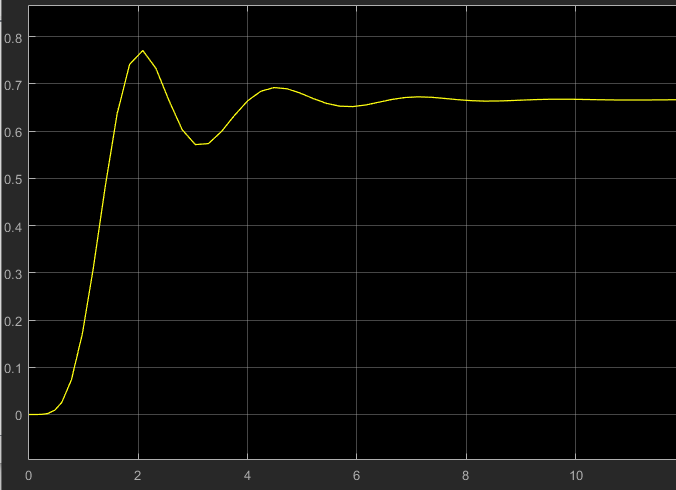 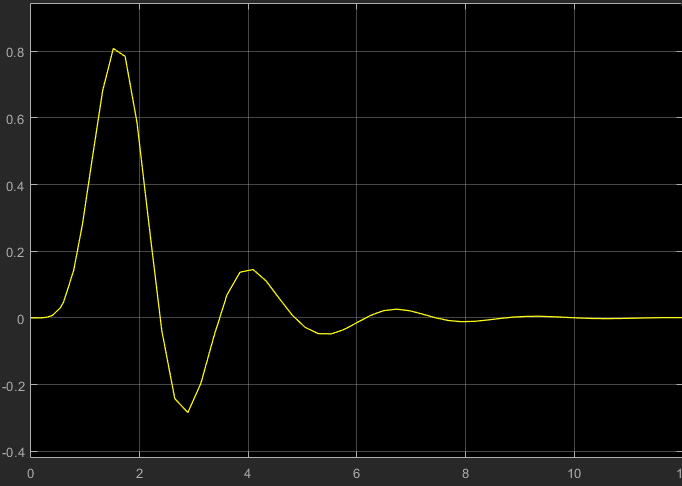 Рис. 6.1. Перехідна та імпульсна характеристика6. МОДЕЛЮВАННЯ ПЕРЕХІДНОЇ ТА ІМПУЛЬСНОЇ ХАРАКТЕРИСТИК САК У ПРОГРАМНОМУ ПАКЕТІ SIMULINKМоделювання в Matlab за відсутності обурення.Для того, щоб розпочати роботу спочатку необхідно запустити пакет програм у середовищі Matlab. Далі необхідно натиснути за допомогою миші на піктограму Simulink на панелі інструментів Matlab або ввести команду Simulink у командному рядку Matlab.У вікні збираємо структурну схему системи відповідно до рис.1.1. Для отримання графіка перехідного процесу системи входу управління необхідно підключити генератор ступінчастої функції step (u (t) = 1 (t)), а на вихід побудованої схеми - осцилограф scope.Рис. 6.1. Схема моделювання в пакеті SIMULINKРис. 6.1. Перехідна та імпульсна характеристика6. МОДЕЛЮВАННЯ ПЕРЕХІДНОЇ ТА ІМПУЛЬСНОЇ ХАРАКТЕРИСТИК САК У ПРОГРАМНОМУ ПАКЕТІ SIMULINKМоделювання в Matlab за відсутності обурення.Для того, щоб розпочати роботу спочатку необхідно запустити пакет програм у середовищі Matlab. Далі необхідно натиснути за допомогою миші на піктограму Simulink на панелі інструментів Matlab або ввести команду Simulink у командному рядку Matlab.У вікні збираємо структурну схему системи відповідно до рис.1.1. Для отримання графіка перехідного процесу системи входу управління необхідно підключити генератор ступінчастої функції step (u (t) = 1 (t)), а на вихід побудованої схеми - осцилограф scope.Рис. 6.1. Схема моделювання в пакеті SIMULINKРис. 6.1. Перехідна та імпульсна характеристика6. МОДЕЛЮВАННЯ ПЕРЕХІДНОЇ ТА ІМПУЛЬСНОЇ ХАРАКТЕРИСТИК САК У ПРОГРАМНОМУ ПАКЕТІ SIMULINKМоделювання в Matlab за відсутності обурення.Для того, щоб розпочати роботу спочатку необхідно запустити пакет програм у середовищі Matlab. Далі необхідно натиснути за допомогою миші на піктограму Simulink на панелі інструментів Matlab або ввести команду Simulink у командному рядку Matlab.У вікні збираємо структурну схему системи відповідно до рис.1.1. Для отримання графіка перехідного процесу системи входу управління необхідно підключити генератор ступінчастої функції step (u (t) = 1 (t)), а на вихід побудованої схеми - осцилограф scope.Рис. 6.1. Схема моделювання в пакеті SIMULINKРис. 6.1. Перехідна та імпульсна характеристика6. МОДЕЛЮВАННЯ ПЕРЕХІДНОЇ ТА ІМПУЛЬСНОЇ ХАРАКТЕРИСТИК САК У ПРОГРАМНОМУ ПАКЕТІ SIMULINKМоделювання в Matlab за відсутності обурення.Для того, щоб розпочати роботу спочатку необхідно запустити пакет програм у середовищі Matlab. Далі необхідно натиснути за допомогою миші на піктограму Simulink на панелі інструментів Matlab або ввести команду Simulink у командному рядку Matlab.У вікні збираємо структурну схему системи відповідно до рис.1.1. Для отримання графіка перехідного процесу системи входу управління необхідно підключити генератор ступінчастої функції step (u (t) = 1 (t)), а на вихід побудованої схеми - осцилограф scope.Рис. 6.1. Схема моделювання в пакеті SIMULINKРис. 6.1. Перехідна та імпульсна характеристика6. МОДЕЛЮВАННЯ ПЕРЕХІДНОЇ ТА ІМПУЛЬСНОЇ ХАРАКТЕРИСТИК САК У ПРОГРАМНОМУ ПАКЕТІ SIMULINKМоделювання в Matlab за відсутності обурення.Для того, щоб розпочати роботу спочатку необхідно запустити пакет програм у середовищі Matlab. Далі необхідно натиснути за допомогою миші на піктограму Simulink на панелі інструментів Matlab або ввести команду Simulink у командному рядку Matlab.У вікні збираємо структурну схему системи відповідно до рис.1.1. Для отримання графіка перехідного процесу системи входу управління необхідно підключити генератор ступінчастої функції step (u (t) = 1 (t)), а на вихід побудованої схеми - осцилограф scope.Рис. 6.1. Схема моделювання в пакеті SIMULINKРис. 6.1. Перехідна та імпульсна характеристика6. МОДЕЛЮВАННЯ ПЕРЕХІДНОЇ ТА ІМПУЛЬСНОЇ ХАРАКТЕРИСТИК САК У ПРОГРАМНОМУ ПАКЕТІ SIMULINKМоделювання в Matlab за відсутності обурення.Для того, щоб розпочати роботу спочатку необхідно запустити пакет програм у середовищі Matlab. Далі необхідно натиснути за допомогою миші на піктограму Simulink на панелі інструментів Matlab або ввести команду Simulink у командному рядку Matlab.У вікні збираємо структурну схему системи відповідно до рис.1.1. Для отримання графіка перехідного процесу системи входу управління необхідно підключити генератор ступінчастої функції step (u (t) = 1 (t)), а на вихід побудованої схеми - осцилограф scope.Рис. 6.1. Схема моделювання в пакеті SIMULINKРис. 6.1. Перехідна та імпульсна характеристикаМММТ.470.004.004 – ПЗАрк.МММТ.470.004.004 – ПЗ19Змн.Арк.№ докум.ПідписДатаМММТ.470.004.004 – ПЗ197. ОЦІНКА СТІЙКОСТІ САКПроектуємий регулятор повинен задовольняти таким вимогам:забезпечувати нульову похибку в сталому режимі;перерегулювання не повинно перевищувати 40%;час усталення кривої перехідного процесу має бути < 2с.Задачу можна вирішити графічним або чисельним методом. При використанні програми Matlab графічний метод має явні переваги, тому будемо користуватися графічним методом синтезу регулятора.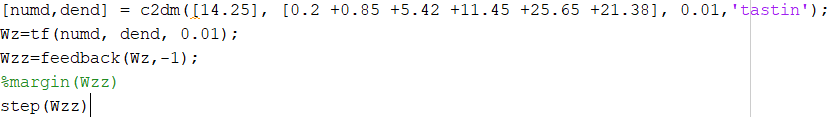 Рис. 7.1. Логарифмічно-амплітудна характеристика початкової САК На основі графіків ЛАХ можна визначити деякі характеристики системи.Запас по амплітуді дорівнює 6,78 дБ. Запас по фазі для цього о’єкта керування складає приблизно 104 градуси. Це відповідає значенню коефіцієнта демпфування 1,04. З отриманих характеристик можна зробити висновок, що система стійка.7. ОЦІНКА СТІЙКОСТІ САКПроектуємий регулятор повинен задовольняти таким вимогам:забезпечувати нульову похибку в сталому режимі;перерегулювання не повинно перевищувати 40%;час усталення кривої перехідного процесу має бути < 2с.Задачу можна вирішити графічним або чисельним методом. При використанні програми Matlab графічний метод має явні переваги, тому будемо користуватися графічним методом синтезу регулятора.Рис. 7.1. Логарифмічно-амплітудна характеристика початкової САК На основі графіків ЛАХ можна визначити деякі характеристики системи.Запас по амплітуді дорівнює 6,78 дБ. Запас по фазі для цього о’єкта керування складає приблизно 104 градуси. Це відповідає значенню коефіцієнта демпфування 1,04. З отриманих характеристик можна зробити висновок, що система стійка.7. ОЦІНКА СТІЙКОСТІ САКПроектуємий регулятор повинен задовольняти таким вимогам:забезпечувати нульову похибку в сталому режимі;перерегулювання не повинно перевищувати 40%;час усталення кривої перехідного процесу має бути < 2с.Задачу можна вирішити графічним або чисельним методом. При використанні програми Matlab графічний метод має явні переваги, тому будемо користуватися графічним методом синтезу регулятора.Рис. 7.1. Логарифмічно-амплітудна характеристика початкової САК На основі графіків ЛАХ можна визначити деякі характеристики системи.Запас по амплітуді дорівнює 6,78 дБ. Запас по фазі для цього о’єкта керування складає приблизно 104 градуси. Це відповідає значенню коефіцієнта демпфування 1,04. З отриманих характеристик можна зробити висновок, що система стійка.7. ОЦІНКА СТІЙКОСТІ САКПроектуємий регулятор повинен задовольняти таким вимогам:забезпечувати нульову похибку в сталому режимі;перерегулювання не повинно перевищувати 40%;час усталення кривої перехідного процесу має бути < 2с.Задачу можна вирішити графічним або чисельним методом. При використанні програми Matlab графічний метод має явні переваги, тому будемо користуватися графічним методом синтезу регулятора.Рис. 7.1. Логарифмічно-амплітудна характеристика початкової САК На основі графіків ЛАХ можна визначити деякі характеристики системи.Запас по амплітуді дорівнює 6,78 дБ. Запас по фазі для цього о’єкта керування складає приблизно 104 градуси. Це відповідає значенню коефіцієнта демпфування 1,04. З отриманих характеристик можна зробити висновок, що система стійка.7. ОЦІНКА СТІЙКОСТІ САКПроектуємий регулятор повинен задовольняти таким вимогам:забезпечувати нульову похибку в сталому режимі;перерегулювання не повинно перевищувати 40%;час усталення кривої перехідного процесу має бути < 2с.Задачу можна вирішити графічним або чисельним методом. При використанні програми Matlab графічний метод має явні переваги, тому будемо користуватися графічним методом синтезу регулятора.Рис. 7.1. Логарифмічно-амплітудна характеристика початкової САК На основі графіків ЛАХ можна визначити деякі характеристики системи.Запас по амплітуді дорівнює 6,78 дБ. Запас по фазі для цього о’єкта керування складає приблизно 104 градуси. Це відповідає значенню коефіцієнта демпфування 1,04. З отриманих характеристик можна зробити висновок, що система стійка.7. ОЦІНКА СТІЙКОСТІ САКПроектуємий регулятор повинен задовольняти таким вимогам:забезпечувати нульову похибку в сталому режимі;перерегулювання не повинно перевищувати 40%;час усталення кривої перехідного процесу має бути < 2с.Задачу можна вирішити графічним або чисельним методом. При використанні програми Matlab графічний метод має явні переваги, тому будемо користуватися графічним методом синтезу регулятора.Рис. 7.1. Логарифмічно-амплітудна характеристика початкової САК На основі графіків ЛАХ можна визначити деякі характеристики системи.Запас по амплітуді дорівнює 6,78 дБ. Запас по фазі для цього о’єкта керування складає приблизно 104 градуси. Це відповідає значенню коефіцієнта демпфування 1,04. З отриманих характеристик можна зробити висновок, що система стійка.7. ОЦІНКА СТІЙКОСТІ САКПроектуємий регулятор повинен задовольняти таким вимогам:забезпечувати нульову похибку в сталому режимі;перерегулювання не повинно перевищувати 40%;час усталення кривої перехідного процесу має бути < 2с.Задачу можна вирішити графічним або чисельним методом. При використанні програми Matlab графічний метод має явні переваги, тому будемо користуватися графічним методом синтезу регулятора.Рис. 7.1. Логарифмічно-амплітудна характеристика початкової САК На основі графіків ЛАХ можна визначити деякі характеристики системи.Запас по амплітуді дорівнює 6,78 дБ. Запас по фазі для цього о’єкта керування складає приблизно 104 градуси. Це відповідає значенню коефіцієнта демпфування 1,04. З отриманих характеристик можна зробити висновок, що система стійка.МММТ.470.004.004 – ПЗАрк.МММТ.470.004.004 – ПЗ20Змн.Арк.№ докум.ПідписДатаМММТ.470.004.004 – ПЗ208. РЕАЛІЗАЦІЯ САК НА МІКРОПРОЦЕСОРІНині стала вельми поширеною отримали мікропроцесорні системи управління (МПС) зокрема і електромеханічними об'єктами. Вони здійснюється програмно-апаратне управління з допомогою програмованих мікроконтролерів, що дозволяє організувати гнучке управління об'єктом і дозволяє реалізувати складні закони управління шляхом відповідного програмування МПС.У зв'язку з наявністю великої номенклатури мікроконтролерів від найпростіших PIC - контролерів до порівняно складних однокристальних мікро-ЕОМ, вони знаходять застосування як у системах із простою, так і зі складною структурою. За своєю структурою системи автоматичного управління (САУ) поділяються на одноконтурні та багатоконтурні.Одноконтурна система містить регулятор та об'єкт управління з передатними функціями Wрег(p) та Wоу(p). Система забезпечує стабілізацію регульованої величини y(t) та обробку найпростіших типів впливів g(t) за наявності обурення; µ(t). Функції регулятора входить перетворення інформації про помилку ε=g-y в керуючий сигнал; u відповідно до алгоритму (закону) управління u=u(ε).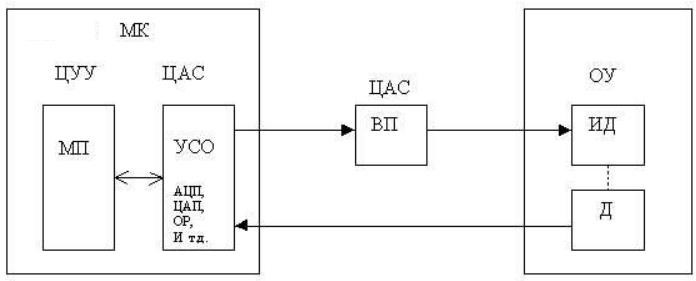 Рис. 8.1. Функціональна схема мікропроцесорної системи керування.8. РЕАЛІЗАЦІЯ САК НА МІКРОПРОЦЕСОРІНині стала вельми поширеною отримали мікропроцесорні системи управління (МПС) зокрема і електромеханічними об'єктами. Вони здійснюється програмно-апаратне управління з допомогою програмованих мікроконтролерів, що дозволяє організувати гнучке управління об'єктом і дозволяє реалізувати складні закони управління шляхом відповідного програмування МПС.У зв'язку з наявністю великої номенклатури мікроконтролерів від найпростіших PIC - контролерів до порівняно складних однокристальних мікро-ЕОМ, вони знаходять застосування як у системах із простою, так і зі складною структурою. За своєю структурою системи автоматичного управління (САУ) поділяються на одноконтурні та багатоконтурні.Одноконтурна система містить регулятор та об'єкт управління з передатними функціями Wрег(p) та Wоу(p). Система забезпечує стабілізацію регульованої величини y(t) та обробку найпростіших типів впливів g(t) за наявності обурення; µ(t). Функції регулятора входить перетворення інформації про помилку ε=g-y в керуючий сигнал; u відповідно до алгоритму (закону) управління u=u(ε).Рис. 8.1. Функціональна схема мікропроцесорної системи керування.8. РЕАЛІЗАЦІЯ САК НА МІКРОПРОЦЕСОРІНині стала вельми поширеною отримали мікропроцесорні системи управління (МПС) зокрема і електромеханічними об'єктами. Вони здійснюється програмно-апаратне управління з допомогою програмованих мікроконтролерів, що дозволяє організувати гнучке управління об'єктом і дозволяє реалізувати складні закони управління шляхом відповідного програмування МПС.У зв'язку з наявністю великої номенклатури мікроконтролерів від найпростіших PIC - контролерів до порівняно складних однокристальних мікро-ЕОМ, вони знаходять застосування як у системах із простою, так і зі складною структурою. За своєю структурою системи автоматичного управління (САУ) поділяються на одноконтурні та багатоконтурні.Одноконтурна система містить регулятор та об'єкт управління з передатними функціями Wрег(p) та Wоу(p). Система забезпечує стабілізацію регульованої величини y(t) та обробку найпростіших типів впливів g(t) за наявності обурення; µ(t). Функції регулятора входить перетворення інформації про помилку ε=g-y в керуючий сигнал; u відповідно до алгоритму (закону) управління u=u(ε).Рис. 8.1. Функціональна схема мікропроцесорної системи керування.8. РЕАЛІЗАЦІЯ САК НА МІКРОПРОЦЕСОРІНині стала вельми поширеною отримали мікропроцесорні системи управління (МПС) зокрема і електромеханічними об'єктами. Вони здійснюється програмно-апаратне управління з допомогою програмованих мікроконтролерів, що дозволяє організувати гнучке управління об'єктом і дозволяє реалізувати складні закони управління шляхом відповідного програмування МПС.У зв'язку з наявністю великої номенклатури мікроконтролерів від найпростіших PIC - контролерів до порівняно складних однокристальних мікро-ЕОМ, вони знаходять застосування як у системах із простою, так і зі складною структурою. За своєю структурою системи автоматичного управління (САУ) поділяються на одноконтурні та багатоконтурні.Одноконтурна система містить регулятор та об'єкт управління з передатними функціями Wрег(p) та Wоу(p). Система забезпечує стабілізацію регульованої величини y(t) та обробку найпростіших типів впливів g(t) за наявності обурення; µ(t). Функції регулятора входить перетворення інформації про помилку ε=g-y в керуючий сигнал; u відповідно до алгоритму (закону) управління u=u(ε).Рис. 8.1. Функціональна схема мікропроцесорної системи керування.8. РЕАЛІЗАЦІЯ САК НА МІКРОПРОЦЕСОРІНині стала вельми поширеною отримали мікропроцесорні системи управління (МПС) зокрема і електромеханічними об'єктами. Вони здійснюється програмно-апаратне управління з допомогою програмованих мікроконтролерів, що дозволяє організувати гнучке управління об'єктом і дозволяє реалізувати складні закони управління шляхом відповідного програмування МПС.У зв'язку з наявністю великої номенклатури мікроконтролерів від найпростіших PIC - контролерів до порівняно складних однокристальних мікро-ЕОМ, вони знаходять застосування як у системах із простою, так і зі складною структурою. За своєю структурою системи автоматичного управління (САУ) поділяються на одноконтурні та багатоконтурні.Одноконтурна система містить регулятор та об'єкт управління з передатними функціями Wрег(p) та Wоу(p). Система забезпечує стабілізацію регульованої величини y(t) та обробку найпростіших типів впливів g(t) за наявності обурення; µ(t). Функції регулятора входить перетворення інформації про помилку ε=g-y в керуючий сигнал; u відповідно до алгоритму (закону) управління u=u(ε).Рис. 8.1. Функціональна схема мікропроцесорної системи керування.8. РЕАЛІЗАЦІЯ САК НА МІКРОПРОЦЕСОРІНині стала вельми поширеною отримали мікропроцесорні системи управління (МПС) зокрема і електромеханічними об'єктами. Вони здійснюється програмно-апаратне управління з допомогою програмованих мікроконтролерів, що дозволяє організувати гнучке управління об'єктом і дозволяє реалізувати складні закони управління шляхом відповідного програмування МПС.У зв'язку з наявністю великої номенклатури мікроконтролерів від найпростіших PIC - контролерів до порівняно складних однокристальних мікро-ЕОМ, вони знаходять застосування як у системах із простою, так і зі складною структурою. За своєю структурою системи автоматичного управління (САУ) поділяються на одноконтурні та багатоконтурні.Одноконтурна система містить регулятор та об'єкт управління з передатними функціями Wрег(p) та Wоу(p). Система забезпечує стабілізацію регульованої величини y(t) та обробку найпростіших типів впливів g(t) за наявності обурення; µ(t). Функції регулятора входить перетворення інформації про помилку ε=g-y в керуючий сигнал; u відповідно до алгоритму (закону) управління u=u(ε).Рис. 8.1. Функціональна схема мікропроцесорної системи керування.8. РЕАЛІЗАЦІЯ САК НА МІКРОПРОЦЕСОРІНині стала вельми поширеною отримали мікропроцесорні системи управління (МПС) зокрема і електромеханічними об'єктами. Вони здійснюється програмно-апаратне управління з допомогою програмованих мікроконтролерів, що дозволяє організувати гнучке управління об'єктом і дозволяє реалізувати складні закони управління шляхом відповідного програмування МПС.У зв'язку з наявністю великої номенклатури мікроконтролерів від найпростіших PIC - контролерів до порівняно складних однокристальних мікро-ЕОМ, вони знаходять застосування як у системах із простою, так і зі складною структурою. За своєю структурою системи автоматичного управління (САУ) поділяються на одноконтурні та багатоконтурні.Одноконтурна система містить регулятор та об'єкт управління з передатними функціями Wрег(p) та Wоу(p). Система забезпечує стабілізацію регульованої величини y(t) та обробку найпростіших типів впливів g(t) за наявності обурення; µ(t). Функції регулятора входить перетворення інформації про помилку ε=g-y в керуючий сигнал; u відповідно до алгоритму (закону) управління u=u(ε).Рис. 8.1. Функціональна схема мікропроцесорної системи керування.МММТ.470.004.004 – ПЗАрк.МММТ.470.004.004 – ПЗ21Змн.Арк.№ докум.ПідписДатаМММТ.470.004.004 – ПЗ21У електромеханічних системах управління широке застосування знаходять одноплатні та однокристальні мікроконтролери, зокрема, що випускаються фірмою INTEL контролери сімейства МК-51 та мікро-ЕОМ i8ХС196МС, що мають розвинену периферію, придатну для управління електромеханікою.На рис. 8.1 показано укрупнену функціональну схему електромеханічної системи управління з мікропроцесором. У ній можна виділити три частини: мікроконтролер, що складається з мікропроцесора і пристрої сполучення з об'єктом управління (УСО), силовий вентильний перетворювач і об'єкт управління, що включає виконавчий механізм і датчики зворотного зв'язку.Як відомо, найбільш важливим функціональним вузлом систем автоматичного управління є регулятори, які реалізуються в мікропроцесорній САУ програмним шляхом і є (через наявність у системі квантування за часом та рівнем) цифровими регуляторами.До параметрично оптимізованих регуляторів відносяться класичні види регуляторів типу П-регулятор, ПІ-регулятор, ПІД-регулятор та їх модифікації. До структурно оптимізованих - компенсаційні регулятори та регулятори стану.Пропорційно-інтегральний-диференційний регулятор (ПІД-регулятор) входить у загальний контур управління та широко використовується в промислових системах управління. ПІД-регулятор розраховує значення "похибки" як різницю між вимірюваним значенням параметру процесу і бажаним значенням. Регулятор намагається звести до мінімуму похибки, регулюючи входи об’єкту управління.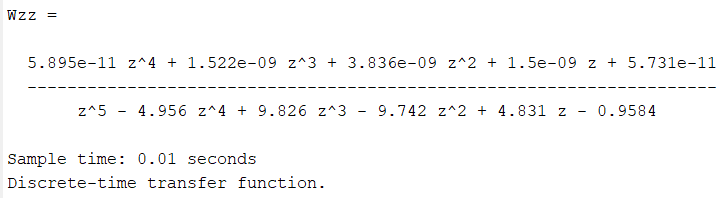 Рис. 8.2. Передатна функція з ПІД-регуляторомУ електромеханічних системах управління широке застосування знаходять одноплатні та однокристальні мікроконтролери, зокрема, що випускаються фірмою INTEL контролери сімейства МК-51 та мікро-ЕОМ i8ХС196МС, що мають розвинену периферію, придатну для управління електромеханікою.На рис. 8.1 показано укрупнену функціональну схему електромеханічної системи управління з мікропроцесором. У ній можна виділити три частини: мікроконтролер, що складається з мікропроцесора і пристрої сполучення з об'єктом управління (УСО), силовий вентильний перетворювач і об'єкт управління, що включає виконавчий механізм і датчики зворотного зв'язку.Як відомо, найбільш важливим функціональним вузлом систем автоматичного управління є регулятори, які реалізуються в мікропроцесорній САУ програмним шляхом і є (через наявність у системі квантування за часом та рівнем) цифровими регуляторами.До параметрично оптимізованих регуляторів відносяться класичні види регуляторів типу П-регулятор, ПІ-регулятор, ПІД-регулятор та їх модифікації. До структурно оптимізованих - компенсаційні регулятори та регулятори стану.Пропорційно-інтегральний-диференційний регулятор (ПІД-регулятор) входить у загальний контур управління та широко використовується в промислових системах управління. ПІД-регулятор розраховує значення "похибки" як різницю між вимірюваним значенням параметру процесу і бажаним значенням. Регулятор намагається звести до мінімуму похибки, регулюючи входи об’єкту управління.Рис. 8.2. Передатна функція з ПІД-регуляторомУ електромеханічних системах управління широке застосування знаходять одноплатні та однокристальні мікроконтролери, зокрема, що випускаються фірмою INTEL контролери сімейства МК-51 та мікро-ЕОМ i8ХС196МС, що мають розвинену периферію, придатну для управління електромеханікою.На рис. 8.1 показано укрупнену функціональну схему електромеханічної системи управління з мікропроцесором. У ній можна виділити три частини: мікроконтролер, що складається з мікропроцесора і пристрої сполучення з об'єктом управління (УСО), силовий вентильний перетворювач і об'єкт управління, що включає виконавчий механізм і датчики зворотного зв'язку.Як відомо, найбільш важливим функціональним вузлом систем автоматичного управління є регулятори, які реалізуються в мікропроцесорній САУ програмним шляхом і є (через наявність у системі квантування за часом та рівнем) цифровими регуляторами.До параметрично оптимізованих регуляторів відносяться класичні види регуляторів типу П-регулятор, ПІ-регулятор, ПІД-регулятор та їх модифікації. До структурно оптимізованих - компенсаційні регулятори та регулятори стану.Пропорційно-інтегральний-диференційний регулятор (ПІД-регулятор) входить у загальний контур управління та широко використовується в промислових системах управління. ПІД-регулятор розраховує значення "похибки" як різницю між вимірюваним значенням параметру процесу і бажаним значенням. Регулятор намагається звести до мінімуму похибки, регулюючи входи об’єкту управління.Рис. 8.2. Передатна функція з ПІД-регуляторомУ електромеханічних системах управління широке застосування знаходять одноплатні та однокристальні мікроконтролери, зокрема, що випускаються фірмою INTEL контролери сімейства МК-51 та мікро-ЕОМ i8ХС196МС, що мають розвинену периферію, придатну для управління електромеханікою.На рис. 8.1 показано укрупнену функціональну схему електромеханічної системи управління з мікропроцесором. У ній можна виділити три частини: мікроконтролер, що складається з мікропроцесора і пристрої сполучення з об'єктом управління (УСО), силовий вентильний перетворювач і об'єкт управління, що включає виконавчий механізм і датчики зворотного зв'язку.Як відомо, найбільш важливим функціональним вузлом систем автоматичного управління є регулятори, які реалізуються в мікропроцесорній САУ програмним шляхом і є (через наявність у системі квантування за часом та рівнем) цифровими регуляторами.До параметрично оптимізованих регуляторів відносяться класичні види регуляторів типу П-регулятор, ПІ-регулятор, ПІД-регулятор та їх модифікації. До структурно оптимізованих - компенсаційні регулятори та регулятори стану.Пропорційно-інтегральний-диференційний регулятор (ПІД-регулятор) входить у загальний контур управління та широко використовується в промислових системах управління. ПІД-регулятор розраховує значення "похибки" як різницю між вимірюваним значенням параметру процесу і бажаним значенням. Регулятор намагається звести до мінімуму похибки, регулюючи входи об’єкту управління.Рис. 8.2. Передатна функція з ПІД-регуляторомУ електромеханічних системах управління широке застосування знаходять одноплатні та однокристальні мікроконтролери, зокрема, що випускаються фірмою INTEL контролери сімейства МК-51 та мікро-ЕОМ i8ХС196МС, що мають розвинену периферію, придатну для управління електромеханікою.На рис. 8.1 показано укрупнену функціональну схему електромеханічної системи управління з мікропроцесором. У ній можна виділити три частини: мікроконтролер, що складається з мікропроцесора і пристрої сполучення з об'єктом управління (УСО), силовий вентильний перетворювач і об'єкт управління, що включає виконавчий механізм і датчики зворотного зв'язку.Як відомо, найбільш важливим функціональним вузлом систем автоматичного управління є регулятори, які реалізуються в мікропроцесорній САУ програмним шляхом і є (через наявність у системі квантування за часом та рівнем) цифровими регуляторами.До параметрично оптимізованих регуляторів відносяться класичні види регуляторів типу П-регулятор, ПІ-регулятор, ПІД-регулятор та їх модифікації. До структурно оптимізованих - компенсаційні регулятори та регулятори стану.Пропорційно-інтегральний-диференційний регулятор (ПІД-регулятор) входить у загальний контур управління та широко використовується в промислових системах управління. ПІД-регулятор розраховує значення "похибки" як різницю між вимірюваним значенням параметру процесу і бажаним значенням. Регулятор намагається звести до мінімуму похибки, регулюючи входи об’єкту управління.Рис. 8.2. Передатна функція з ПІД-регуляторомУ електромеханічних системах управління широке застосування знаходять одноплатні та однокристальні мікроконтролери, зокрема, що випускаються фірмою INTEL контролери сімейства МК-51 та мікро-ЕОМ i8ХС196МС, що мають розвинену периферію, придатну для управління електромеханікою.На рис. 8.1 показано укрупнену функціональну схему електромеханічної системи управління з мікропроцесором. У ній можна виділити три частини: мікроконтролер, що складається з мікропроцесора і пристрої сполучення з об'єктом управління (УСО), силовий вентильний перетворювач і об'єкт управління, що включає виконавчий механізм і датчики зворотного зв'язку.Як відомо, найбільш важливим функціональним вузлом систем автоматичного управління є регулятори, які реалізуються в мікропроцесорній САУ програмним шляхом і є (через наявність у системі квантування за часом та рівнем) цифровими регуляторами.До параметрично оптимізованих регуляторів відносяться класичні види регуляторів типу П-регулятор, ПІ-регулятор, ПІД-регулятор та їх модифікації. До структурно оптимізованих - компенсаційні регулятори та регулятори стану.Пропорційно-інтегральний-диференційний регулятор (ПІД-регулятор) входить у загальний контур управління та широко використовується в промислових системах управління. ПІД-регулятор розраховує значення "похибки" як різницю між вимірюваним значенням параметру процесу і бажаним значенням. Регулятор намагається звести до мінімуму похибки, регулюючи входи об’єкту управління.Рис. 8.2. Передатна функція з ПІД-регуляторомУ електромеханічних системах управління широке застосування знаходять одноплатні та однокристальні мікроконтролери, зокрема, що випускаються фірмою INTEL контролери сімейства МК-51 та мікро-ЕОМ i8ХС196МС, що мають розвинену периферію, придатну для управління електромеханікою.На рис. 8.1 показано укрупнену функціональну схему електромеханічної системи управління з мікропроцесором. У ній можна виділити три частини: мікроконтролер, що складається з мікропроцесора і пристрої сполучення з об'єктом управління (УСО), силовий вентильний перетворювач і об'єкт управління, що включає виконавчий механізм і датчики зворотного зв'язку.Як відомо, найбільш важливим функціональним вузлом систем автоматичного управління є регулятори, які реалізуються в мікропроцесорній САУ програмним шляхом і є (через наявність у системі квантування за часом та рівнем) цифровими регуляторами.До параметрично оптимізованих регуляторів відносяться класичні види регуляторів типу П-регулятор, ПІ-регулятор, ПІД-регулятор та їх модифікації. До структурно оптимізованих - компенсаційні регулятори та регулятори стану.Пропорційно-інтегральний-диференційний регулятор (ПІД-регулятор) входить у загальний контур управління та широко використовується в промислових системах управління. ПІД-регулятор розраховує значення "похибки" як різницю між вимірюваним значенням параметру процесу і бажаним значенням. Регулятор намагається звести до мінімуму похибки, регулюючи входи об’єкту управління.Рис. 8.2. Передатна функція з ПІД-регуляторомМММТ.470.004.004 – ПЗАрк.МММТ.470.004.004 – ПЗ22Змн.Арк.№ докум.ПідписДатаМММТ.470.004.004 – ПЗ22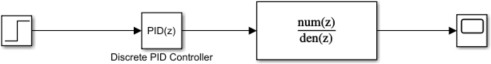 Рис. 8.3. Передатна функція з ПІД-регулятором Simulink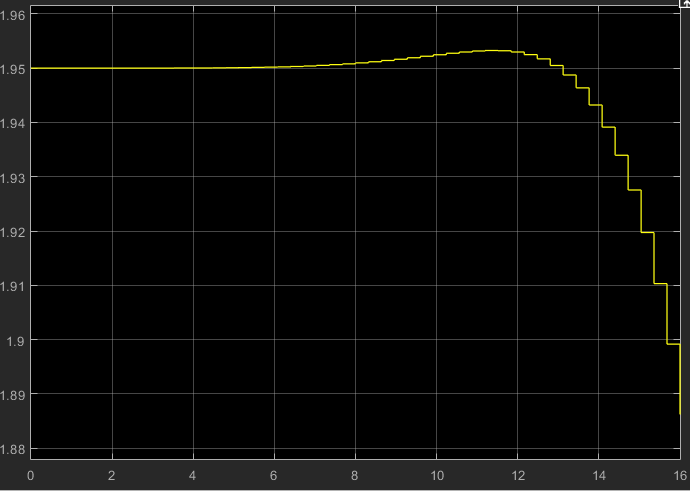 Рис. 8.4. Перехідна характеристикаРис. 8.3. Передатна функція з ПІД-регулятором SimulinkРис. 8.4. Перехідна характеристикаРис. 8.3. Передатна функція з ПІД-регулятором SimulinkРис. 8.4. Перехідна характеристикаРис. 8.3. Передатна функція з ПІД-регулятором SimulinkРис. 8.4. Перехідна характеристикаРис. 8.3. Передатна функція з ПІД-регулятором SimulinkРис. 8.4. Перехідна характеристикаРис. 8.3. Передатна функція з ПІД-регулятором SimulinkРис. 8.4. Перехідна характеристикаРис. 8.3. Передатна функція з ПІД-регулятором SimulinkРис. 8.4. Перехідна характеристикаМММТ.470.004.004 – ПЗАрк.МММТ.470.004.004 – ПЗ23Змн.Арк.№ докум.ПідписДатаМММТ.470.004.004 – ПЗ23ВИСНОВКИУ процесі курсового проекту було опрацьовано результати рівноточних багатократних вимірювань та сумісних вимірювань фізичної величини, враховуючи, що систематична похибка відсутня.В результаті виконання першого завдання було розроблено програму, за допомогою якої автомати було надано точкові та інтервальні оцінки випадкової складової похибки вимірювань фізичної величини. Результати програми були звірені з виконаними розрахунками.В результаті другого завдання було досліджено методи найменших квадратів та ортогональної регресії на результах сумісних вимірювань двох фізичних величин x та y, що пов’язані між собою лінійною функціональною залежністю. Також було розроблено програму для автоматичної оцінки параметрів лінійної залежності графічним методом та розрахунок точності обох методів..ВИСНОВКИУ процесі курсового проекту було опрацьовано результати рівноточних багатократних вимірювань та сумісних вимірювань фізичної величини, враховуючи, що систематична похибка відсутня.В результаті виконання першого завдання було розроблено програму, за допомогою якої автомати було надано точкові та інтервальні оцінки випадкової складової похибки вимірювань фізичної величини. Результати програми були звірені з виконаними розрахунками.В результаті другого завдання було досліджено методи найменших квадратів та ортогональної регресії на результах сумісних вимірювань двох фізичних величин x та y, що пов’язані між собою лінійною функціональною залежністю. Також було розроблено програму для автоматичної оцінки параметрів лінійної залежності графічним методом та розрахунок точності обох методів..ВИСНОВКИУ процесі курсового проекту було опрацьовано результати рівноточних багатократних вимірювань та сумісних вимірювань фізичної величини, враховуючи, що систематична похибка відсутня.В результаті виконання першого завдання було розроблено програму, за допомогою якої автомати було надано точкові та інтервальні оцінки випадкової складової похибки вимірювань фізичної величини. Результати програми були звірені з виконаними розрахунками.В результаті другого завдання було досліджено методи найменших квадратів та ортогональної регресії на результах сумісних вимірювань двох фізичних величин x та y, що пов’язані між собою лінійною функціональною залежністю. Також було розроблено програму для автоматичної оцінки параметрів лінійної залежності графічним методом та розрахунок точності обох методів..ВИСНОВКИУ процесі курсового проекту було опрацьовано результати рівноточних багатократних вимірювань та сумісних вимірювань фізичної величини, враховуючи, що систематична похибка відсутня.В результаті виконання першого завдання було розроблено програму, за допомогою якої автомати було надано точкові та інтервальні оцінки випадкової складової похибки вимірювань фізичної величини. Результати програми були звірені з виконаними розрахунками.В результаті другого завдання було досліджено методи найменших квадратів та ортогональної регресії на результах сумісних вимірювань двох фізичних величин x та y, що пов’язані між собою лінійною функціональною залежністю. Також було розроблено програму для автоматичної оцінки параметрів лінійної залежності графічним методом та розрахунок точності обох методів..ВИСНОВКИУ процесі курсового проекту було опрацьовано результати рівноточних багатократних вимірювань та сумісних вимірювань фізичної величини, враховуючи, що систематична похибка відсутня.В результаті виконання першого завдання було розроблено програму, за допомогою якої автомати було надано точкові та інтервальні оцінки випадкової складової похибки вимірювань фізичної величини. Результати програми були звірені з виконаними розрахунками.В результаті другого завдання було досліджено методи найменших квадратів та ортогональної регресії на результах сумісних вимірювань двох фізичних величин x та y, що пов’язані між собою лінійною функціональною залежністю. Також було розроблено програму для автоматичної оцінки параметрів лінійної залежності графічним методом та розрахунок точності обох методів..ВИСНОВКИУ процесі курсового проекту було опрацьовано результати рівноточних багатократних вимірювань та сумісних вимірювань фізичної величини, враховуючи, що систематична похибка відсутня.В результаті виконання першого завдання було розроблено програму, за допомогою якої автомати було надано точкові та інтервальні оцінки випадкової складової похибки вимірювань фізичної величини. Результати програми були звірені з виконаними розрахунками.В результаті другого завдання було досліджено методи найменших квадратів та ортогональної регресії на результах сумісних вимірювань двох фізичних величин x та y, що пов’язані між собою лінійною функціональною залежністю. Також було розроблено програму для автоматичної оцінки параметрів лінійної залежності графічним методом та розрахунок точності обох методів..ВИСНОВКИУ процесі курсового проекту було опрацьовано результати рівноточних багатократних вимірювань та сумісних вимірювань фізичної величини, враховуючи, що систематична похибка відсутня.В результаті виконання першого завдання було розроблено програму, за допомогою якої автомати було надано точкові та інтервальні оцінки випадкової складової похибки вимірювань фізичної величини. Результати програми були звірені з виконаними розрахунками.В результаті другого завдання було досліджено методи найменших квадратів та ортогональної регресії на результах сумісних вимірювань двох фізичних величин x та y, що пов’язані між собою лінійною функціональною залежністю. Також було розроблено програму для автоматичної оцінки параметрів лінійної залежності графічним методом та розрахунок точності обох методів..МММТ.470.004.004 – ПЗАрк.МММТ.470.004.004 – ПЗ24Змн.Арк.№ докум.ПідписДатаМММТ.470.004.004 – ПЗ24ЛІТЕРАТУРАМетодичні вказівки до курсової роботи з дисципліни "Математичні та програмні засоби моделювання пристроїв систем управління" для студентів спеціальності 7.091.401/ Укладач: О.Г. Болотній, Ю.О. Подчашинський, CO.Шматок. – Житомир: ЖIТI, 2001. – 84 с.Самотокін Б.Б. Курс лекцій з теорії автоматичного управління: Навчальний посібник для студентів вищих технічних закладів. – Житомир: ЖIТI, 1997. – 301 с.Тютюнник О.Г. Оптимальні та адаптивні системи автоматичного керування: Навчальний посібник. – Житомир: Ж1Т1, 1998. – 512 с.ЛІТЕРАТУРАМетодичні вказівки до курсової роботи з дисципліни "Математичні та програмні засоби моделювання пристроїв систем управління" для студентів спеціальності 7.091.401/ Укладач: О.Г. Болотній, Ю.О. Подчашинський, CO.Шматок. – Житомир: ЖIТI, 2001. – 84 с.Самотокін Б.Б. Курс лекцій з теорії автоматичного управління: Навчальний посібник для студентів вищих технічних закладів. – Житомир: ЖIТI, 1997. – 301 с.Тютюнник О.Г. Оптимальні та адаптивні системи автоматичного керування: Навчальний посібник. – Житомир: Ж1Т1, 1998. – 512 с.ЛІТЕРАТУРАМетодичні вказівки до курсової роботи з дисципліни "Математичні та програмні засоби моделювання пристроїв систем управління" для студентів спеціальності 7.091.401/ Укладач: О.Г. Болотній, Ю.О. Подчашинський, CO.Шматок. – Житомир: ЖIТI, 2001. – 84 с.Самотокін Б.Б. Курс лекцій з теорії автоматичного управління: Навчальний посібник для студентів вищих технічних закладів. – Житомир: ЖIТI, 1997. – 301 с.Тютюнник О.Г. Оптимальні та адаптивні системи автоматичного керування: Навчальний посібник. – Житомир: Ж1Т1, 1998. – 512 с.ЛІТЕРАТУРАМетодичні вказівки до курсової роботи з дисципліни "Математичні та програмні засоби моделювання пристроїв систем управління" для студентів спеціальності 7.091.401/ Укладач: О.Г. Болотній, Ю.О. Подчашинський, CO.Шматок. – Житомир: ЖIТI, 2001. – 84 с.Самотокін Б.Б. Курс лекцій з теорії автоматичного управління: Навчальний посібник для студентів вищих технічних закладів. – Житомир: ЖIТI, 1997. – 301 с.Тютюнник О.Г. Оптимальні та адаптивні системи автоматичного керування: Навчальний посібник. – Житомир: Ж1Т1, 1998. – 512 с.ЛІТЕРАТУРАМетодичні вказівки до курсової роботи з дисципліни "Математичні та програмні засоби моделювання пристроїв систем управління" для студентів спеціальності 7.091.401/ Укладач: О.Г. Болотній, Ю.О. Подчашинський, CO.Шматок. – Житомир: ЖIТI, 2001. – 84 с.Самотокін Б.Б. Курс лекцій з теорії автоматичного управління: Навчальний посібник для студентів вищих технічних закладів. – Житомир: ЖIТI, 1997. – 301 с.Тютюнник О.Г. Оптимальні та адаптивні системи автоматичного керування: Навчальний посібник. – Житомир: Ж1Т1, 1998. – 512 с.ЛІТЕРАТУРАМетодичні вказівки до курсової роботи з дисципліни "Математичні та програмні засоби моделювання пристроїв систем управління" для студентів спеціальності 7.091.401/ Укладач: О.Г. Болотній, Ю.О. Подчашинський, CO.Шматок. – Житомир: ЖIТI, 2001. – 84 с.Самотокін Б.Б. Курс лекцій з теорії автоматичного управління: Навчальний посібник для студентів вищих технічних закладів. – Житомир: ЖIТI, 1997. – 301 с.Тютюнник О.Г. Оптимальні та адаптивні системи автоматичного керування: Навчальний посібник. – Житомир: Ж1Т1, 1998. – 512 с.ЛІТЕРАТУРАМетодичні вказівки до курсової роботи з дисципліни "Математичні та програмні засоби моделювання пристроїв систем управління" для студентів спеціальності 7.091.401/ Укладач: О.Г. Болотній, Ю.О. Подчашинський, CO.Шматок. – Житомир: ЖIТI, 2001. – 84 с.Самотокін Б.Б. Курс лекцій з теорії автоматичного управління: Навчальний посібник для студентів вищих технічних закладів. – Житомир: ЖIТI, 1997. – 301 с.Тютюнник О.Г. Оптимальні та адаптивні системи автоматичного керування: Навчальний посібник. – Житомир: Ж1Т1, 1998. – 512 с.МММТ.470.004.004 – ПЗАрк.МММТ.470.004.004 – ПЗ25Змн.Арк.№ докум.ПідписДатаМММТ.470.004.004 – ПЗ25